   U1  Análisis espacial y cartográfico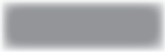 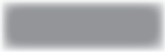    U2  Naturaleza y SociedadEspacio geográfico y ciudadaníaSemana y sesiónPáginaSugerencias didácticasSugerencias para trabajar habilidades asociadas a las dimensiones socioemocionalesEvaluaciónTema: Espacio geográficoLección 1. Relaciones entre la naturaleza y la sociedadAprendizaje esperado: Explica relaciones entre la sociedad y la naturaleza en diferentes lugares del mundo a partir de los componentes y las características del espacio geográfico.Tema: Espacio geográficoLección 1. Relaciones entre la naturaleza y la sociedadAprendizaje esperado: Explica relaciones entre la sociedad y la naturaleza en diferentes lugares del mundo a partir de los componentes y las características del espacio geográfico.Tema: Espacio geográficoLección 1. Relaciones entre la naturaleza y la sociedadAprendizaje esperado: Explica relaciones entre la sociedad y la naturaleza en diferentes lugares del mundo a partir de los componentes y las características del espacio geográfico.Tema: Espacio geográficoLección 1. Relaciones entre la naturaleza y la sociedadAprendizaje esperado: Explica relaciones entre la sociedad y la naturaleza en diferentes lugares del mundo a partir de los componentes y las características del espacio geográfico.Tema: Espacio geográficoLección 1. Relaciones entre la naturaleza y la sociedadAprendizaje esperado: Explica relaciones entre la sociedad y la naturaleza en diferentes lugares del mundo a partir de los componentes y las características del espacio geográfico.Semana 1Sesión 1 Arrancamos Características del espacio geográfico Mapeando el camino14-15Inicie la sesión reflexionando sobre el espacio geográfico, cuáles son sus componentes y características.Motive a los alumnos a expresarse libremente. Guíe la actividad dando un par de ejemplos para que identifiquen otros elementos y elaboren un mapa conceptual en el que incluyan los cinco componentes del espacio geográfico a partir del análisis de la Fig. 1.1.Para adquirir conciencia del espacio, pídales que observen con atención las imágenes. Promueva la participación responsable basada en el respeto al otro.Valore la calidad de las aportaciones, los alumnos deben empezar a explicar las relaciones entre lo que observan en las imágenes o fotografías, y los componentes del espacio geográfico.Sesión 2 Mapeando el camino16-18En caso de que no puedan llevar fotografías, pídales que comenten con sus familiares las características de su entorno y cómo estás han cambiado con el tiempo. Solicite identificar, interpretar, clasificar y explicar las relaciones que se dan entre la naturaleza y la sociedad en el espacio geográfico en el que viven.El trabajo en equipo, además de promover la socialización de sus aprendizajes, permitirá que los alumnos desarrollen autonomía para identificar las necesidades y la solución de problemas.Verifique que, en su análisis, los alumnos consideren todos los componentes estudiados, así como en los argumentos usados en su explicación.Sesión 3 Mapeando el camino Análisis del espacio geográfico19-20Cuando los alumnos hayan seleccionado la noticia de alguna festividad de un país de su interés, puede invitarlos a leer en voz alta algunas de estas. Con base en la lectura, ponga algunos ejemplos para que sepan cómo deben identificar por colores los componentes; puede ser a través de una lluvia de ideas.Explique a los alumnos que la interdependencia es básica en el trabajo en equipo, ya que el resultado depende de las aportaciones y el esfuerzo de cada integrante.Evalúe cómo están integradas las conclusiones. En estas se deben identificar con claridad los siguientes aspectos: la diversidad de los componentes del espacio geográfico, la importancia de valorar la diversidad y cómo identificaron los componentes.Sesión 4 Mapeando el camino Relaciones e interacciones de los componentes geográficos23-24Dé libertad para que, sin perder el objetivo de la secuencia didáctica y haciendo uso de su creatividad, los alumnos elaboren su "Álbum del espacio geográfico". Pídales escoger alguno de los lugares propuestos en Actívate (p. 23) y con base en lo que han aprendido, identifiquen qué tipo de relaciones se presentan en ese espacio.Reflexione con los alumnos acerca de las dos modalidades de trabajo que experimentaron y pida que expresen cómo se sintieron en cada una.Evalúe las relaciones que los alumnos establecen entre los componentes geográficos y la sociedad, y cómo a partir de estas pueden explicar las características de un espacio geográfico determinado.Semana 2Sesión 5Aterrizamos25Continúe con la lección; pida que, mediante una lluvia de ideas, los alumnos expongan cuáles son los componentes geográficos, sus características y por qué las relaciones que establecen son importantes para comprender el espacio geográfico a diferentes niveles.Por último, solicite que busquen diferentes imágenes sobre Cuzco y Ámsterdam para que amplíen su capacidad de observación y enriquezcan su aprendizaje.Promueva el trabajo colaborativo destacando la importancia de establecer una comunicación asertiva entre pares para llevar a buen término las actividades.En este momento de la lección, los alumnos deben integrar todos sus saberes, por lo que la evaluación debe centrarse no solo en la información que presentan, sino en la capacidad de identificación y análisis de las relaciones que hacen con la información obtenida.Semana y sesiónPáginaSugerencias didácticasSugerencias para trabajar habilidades asociadas a las dimensiones socioemocionalesEvaluaciónTema: Representación del espacio geográfico Lección 2. Representación del espacio geográficoAprendizaje esperado: Interpreta representaciones cartográficas para obtener información de diversos lugares, regiones, paisajes y territorios.Tema: Representación del espacio geográfico Lección 2. Representación del espacio geográficoAprendizaje esperado: Interpreta representaciones cartográficas para obtener información de diversos lugares, regiones, paisajes y territorios.Tema: Representación del espacio geográfico Lección 2. Representación del espacio geográficoAprendizaje esperado: Interpreta representaciones cartográficas para obtener información de diversos lugares, regiones, paisajes y territorios.Tema: Representación del espacio geográfico Lección 2. Representación del espacio geográficoAprendizaje esperado: Interpreta representaciones cartográficas para obtener información de diversos lugares, regiones, paisajes y territorios.Tema: Representación del espacio geográfico Lección 2. Representación del espacio geográficoAprendizaje esperado: Interpreta representaciones cartográficas para obtener información de diversos lugares, regiones, paisajes y territorios.Semana 2Sesión 1 Arrancamos Representación del espacio geográfico26Para iniciar la sección Arrancamos, motive a los alumnos para que reflexionen sobre las estrategias o mecanismos que utilizan para desplazarse de un lugar a otro. Dirija la sesión a la identificación de los instrumentos. Es probable que los jóvenes utilicen el término “mapa” para referirse a cualquier herramienta cartográfica. Proporcione pistas para que infieran las diferencias, a partir de su uso, entre mapas, croquis y planos.Fomente la habilidad de interpretación promoviendo una actitud de saber vivir en el espacio que les corresponde.Durante la reflexión examine que todos los alumnos participen y que lo hagan de forma adecuada. Evalúe también cómo se desempeñan en cuanto al manejo de la comunicación asertiva con sus compañeros.Semana 2Sesión 2 Mapeando el camino Elementos del espacio geográfico29-31Profundice sobre la importancia de la observación y la interpretación como habilidades geográficas que coadyuvan a la explicación de un hecho geográfico. Explique que, para ello, la cartografía hace uso de cierta simbología que les permitirá contextualizarse en su interpretación.En el Actívate de la p. 31, le sugerimos brindar el tiempo necesario para desarrollar la actividad; si lo considera pertinente, pueden realizarlo como trabajo complementario en casa y compartir sus conclusiones en la siguiente sesión.Genere un ambiente de confianza, ya que no todos los alumnos cuentan con el mismo nivel de habilidades para realizar trazos. Promueva la empatía entre ellos para que se apoyen en la elaboración de sus actividades.Evalúe la capacidad para orientarse en la interpretación de mapas, más allá de la habilidad en los trazos. Así como en la capacidad de explicar cómo se representan los paralelos y meridianos en el ejercicio.Semana 2Sesión 3 Mapeando el camino Elementos del espacio geográfico32-35Para enriquecer el Actívate de las proyecciones, puede sugerir a los alumnos consultar diversos mapas en la Biblioteca escolar, o en la mapoteca, en dado caso de que la escuela tenga una. Si tienen acceso a Internet, pueden consultar diferentes tipos de proyecciones. Solicite que impriman o guarden en su “escritorio” algunos mapas. Pídales que los observen y encuentren características comunes que les permitan agruparlos y clasificarlos para posteriormente llenar las tablas de las páginas 32 y 34.El trabajo individual refuerza la autonomía a través de la iniciativa personal y la toma de decisiones para dar respuesta a las problemáticas presentadas. Para ello, motive a los alumnos con un ambiente de confianza en el que puedan externar sus inquietudes y socializar, cuando sea necesario, sus procesos de aprendizaje.Revise que los alumnos llenen correctamente las tablas destacando que, en las proyecciones, no hay una mejor que otra. Resalte que su elección depende del uso e interpretación que requieran hacer en el contexto del hecho geográfico a interpretar. Valide, por tanto, los criterios para distinguir sus ventajas y desventajas en el escrito que se solicita en la p. 35.Semana 3Sesión 4 Mapeando el camino Escalas38-39Realicen, por equipos, la lectura de la nota periodística “Día mundial del agua: la FAO alerta sobre la mercantilización del agua a nivel global”, de tal forma que cada integrante lea un párrafo, para que tengan una mayor comprensión del texto. Pídales que antes de contestar las preguntas, analicen el texto. Puede darles algunos temas guía.En el análisis grupal promueva el respeto, la escucha atenta y la empatía. Comenten que no deben estar de acuerdo en todo, y que precisamente en las diferencias se encuentra el conocimiento y el aprendizaje.Evalúe los argumentos que los alumnos comparten para justificar con cuál propuesta de categoría espacial y escala trabajarán para dar solución al problema planteado.Semana y sesiónPáginaSugerencias didácticasSugerencias para trabajar habilidades asociadas a las dimensiones socioemocionalesEvaluaciónSemana 3Sesión 5Mapeando41Para enriquecer las actividades de cierre de la lección, puede pedir que los alumnos, elaboren una tabla de forma grupal en el pizarrón, con la siguiente información: Tipo de representación, Escala, Superficies representadas, Tipo de reducción, Grado de detalle, Ejemplos de superficies representadas. Esta sugerencia les permitirá consolidar los aprendizajes de la lección, para que posteriormente los apliquen en la solución de los problemas presentados en la p. 41.Procure que haya un ambiente donde los alumnos aprendan a autorregularse, a partir de la atención que ponen a sus demás compañeros, y la toma de conciencia sobre las propias emociones que experimentan en el desarrollo de las actividades.Evalúe la interpretación que realicen, así como la adecuada aplicación de escalas. Pida que, de manera individual, contesten: ¿para qué sirve cada escala en los casos de representaciones regionales de paisajes y territorios?Semana y sesiónPáginaSugerencias didácticasSugerencias para trabajar habilidades asociadas a las dimensiones socioemocionalesEvaluaciónTema: Recursos tecnológicos para el espacio geográfico Lección 3. Recursos tecnológicos e información geográficaAprendizaje esperado: Emplea recursos tecnológicos para obtener y representar información geográfica en las escalas local, nacional y mundial.Tema: Recursos tecnológicos para el espacio geográfico Lección 3. Recursos tecnológicos e información geográficaAprendizaje esperado: Emplea recursos tecnológicos para obtener y representar información geográfica en las escalas local, nacional y mundial.Tema: Recursos tecnológicos para el espacio geográfico Lección 3. Recursos tecnológicos e información geográficaAprendizaje esperado: Emplea recursos tecnológicos para obtener y representar información geográfica en las escalas local, nacional y mundial.Tema: Recursos tecnológicos para el espacio geográfico Lección 3. Recursos tecnológicos e información geográficaAprendizaje esperado: Emplea recursos tecnológicos para obtener y representar información geográfica en las escalas local, nacional y mundial.Tema: Recursos tecnológicos para el espacio geográfico Lección 3. Recursos tecnológicos e información geográficaAprendizaje esperado: Emplea recursos tecnológicos para obtener y representar información geográfica en las escalas local, nacional y mundial.Semana 3Sesión 1 Arrancamos Recursos tecnológicos e información geográfica42Pregunte al grupo sobre cómo considera que se elaboran los mapas. Centre su atención en la evolución de las tecnologías y cómo estas han ayudado a elaborar representaciones más precisas.Comenten sobre la forma en la que se elaboraban los mapas en el pasado. Puede motivar a los alumnos para que investiguen en diversas fuentes y, posteriormente, lo comenten en clase.Apoye al grupo para que todos participen en la actividad de reflexión. Es importante que desarrollen la capacidad de comunicación a partir de explicar sus puntos de vista, hallazgos y conclusiones. Quizá si hay algún alumno que no desee hacerlo de forma oral, puede escribir al respecto y compartirlo con el grupo.Evalúe la capacidad de los alumnos para identificar las ventajas de usar recursos tecnológicos para representar información a diferentes escalas.Semana 3Sesión 2 Mapeando el camino44Puede iniciar el Actívate con la pregunta detonadora: ¿consideran que la cartografía es una disciplina que ha evolucionado o está revolucionando? Divida al grupo en dos, y genere un breve debate entre ambas posturas. Dé oportunidad para que lean el texto que se sugiere en la cápsula GeoTIC’s (p. 44) sobre la historia y la evo- lución de la cartografía. Ello, les permitirá sustentar mejor sus argumentos.Mencione que todos tenemos algún punto de vista de las cosas, y que es igual de válido el de cada quien, y podemos aportar nuevas ideas o puntos de vista que enriquezcan a todos.Evalúe que los alumnos identifiquen las ventajas del uso de las tecnologías y que ello se vea plasmado en la línea de tiempo.Semana 4Sesión 3 Aterrizamos Interpretación de información geográfica con recursos tecnológicos49Realicen el Actívate. Seguramente se llevarán toda la sesión, ya que deben consultar una plataforma en Internet y preparar una presentación. Puede dividir la actividad en equipos para que uno presente la investigación de la plataforma, otro el cuadro sinóptico, otro la reflexión sobre el uso de las geotecnologías para la ampliación del conocimiento y, por último, otro que presente las conclusiones. Pida que, de manera grupal, contesten las preguntas que se plantean. En cada uno de los casos motívelos a usar las tecnologías para resolver lo que se solicita.Comente cómo el trabajo colaborativo refuerza el autoconocimiento, ya que se ponen a prueba distintos valores y actitudes que permiten tomar conciencia de las propias emociones.Cualquiera que sea la participación escogida por los equipos, todos deben llegar a la conclusión de que las geotecnologías son diversas y que ayudan ampliar el conocimiento.No obstante, la evaluación debe centrarse también en reconocer qué recurso pueden utilizar para estudiar diversos hechos históricos. Vigile que ejemplifiquen y argumenten.Semana y sesiónPáginaSugerencias didácticasSugerencias para trabajar habilidades asociadas a las dimensiones socioemocionalesEvaluaciónTema: Procesos naturales y biodiversidadLección 4. Relación entre la distribución de los tipos de relieve, las regiones sísmicas y volcánicas, con los procesos internos y externos de la TierraAprendizaje esperado: Explica la relación entre la distribución de los tipos de relieve, las regiones sísmicas y volcánicas, con los procesos internos y externos de la Tierra.Tema: Procesos naturales y biodiversidadLección 4. Relación entre la distribución de los tipos de relieve, las regiones sísmicas y volcánicas, con los procesos internos y externos de la TierraAprendizaje esperado: Explica la relación entre la distribución de los tipos de relieve, las regiones sísmicas y volcánicas, con los procesos internos y externos de la Tierra.Tema: Procesos naturales y biodiversidadLección 4. Relación entre la distribución de los tipos de relieve, las regiones sísmicas y volcánicas, con los procesos internos y externos de la TierraAprendizaje esperado: Explica la relación entre la distribución de los tipos de relieve, las regiones sísmicas y volcánicas, con los procesos internos y externos de la Tierra.Tema: Procesos naturales y biodiversidadLección 4. Relación entre la distribución de los tipos de relieve, las regiones sísmicas y volcánicas, con los procesos internos y externos de la TierraAprendizaje esperado: Explica la relación entre la distribución de los tipos de relieve, las regiones sísmicas y volcánicas, con los procesos internos y externos de la Tierra.Tema: Procesos naturales y biodiversidadLección 4. Relación entre la distribución de los tipos de relieve, las regiones sísmicas y volcánicas, con los procesos internos y externos de la TierraAprendizaje esperado: Explica la relación entre la distribución de los tipos de relieve, las regiones sísmicas y volcánicas, con los procesos internos y externos de la Tierra.Semana 4Sesión 1ArrancamosLas capas internas de la TierraMapeando el camino54-55Inicie la lección recuperando los conocimientos previos sobre el tema. Mediante una lluvia de ideas, solicite a los alumnos que elaboren un folleto informativo sobre las acciones a seguir en caso de sismo.Comenten, tomando en cuenta el lugar donde viven, en cuáles zonas se perciben con mayor o menor intensidad los movimientos telúricos. Permita que expresen sus primeras observaciones al respecto, a lo largo de la lección podrán enriquecer sus comentarios.Para la siguiente actividad promueva que busquen diversas fuentes para enriquecer el contenido de la tabla sobre las capas internas de la Tierra.Es un espacio idóneo para que los alumnos externen sus emociones, lo que les permitirá reconocerlas y aprender a autorregularse. Genere un ambiente de confianza y respeto para que todos los alumnos participen.Valore los conocimientos previos sobre el tema. Observe si las opiniones sobre los sismos y las capas internas de la Tierra son fundamentadas.Semana 4Sesión 2Mapeando el caminoLa litósfera y las placas tectónicas de la Tierra56-58Sugiera a los alumnos que, durante las siete sesiones de esta lección, monitoreen alguna página web oficial relacionada con la actividad del Popocatépetl. Puede proponer el sitio www.webscamsdemexico.com, que presenta una vista desde Amecameca. Con tal propósito, organícelos en equipos para que cada semana uno se haga el responsable del monitoreo y presente un breve informe al grupo. Puede establecer parámetros para su observación, por ejemplo: número de fumarolas, movimientos telúricos, clima, etc. También pueden monitorear, por ejemplo, el volcán de Colima, el Pico de Orizaba, entre otros.Comenten lo que implica asumir una responsabilidad extraescolar de observación, así como lo que conlleva cumplirla y llevarla a buen término. Si alguno de los alumnos no puede realizar el monitoreo por falta de acceso a Internet, sugiera que, dentro del equipo, realice otras funciones, por ejemplo, concentrar el registro, o ser el responsable de presentarlo frente al grupo. Permita que ellos se organicen, pero como en todo trabajo colaborativo, es importante que todos tengan responsabilidades.La evaluación puede estar dividida en dos momentos. La primera parte, basarse en la investigación y la calidad de argumentos para explicar las consecuencias de vivir sobre placas tectónicas y sus consecuencias. La segunda puede centrarse en la capacidad de gestión, organización y trabajo en equipo para realizar los monitoreos.Semana 4Sesión 3Mapeando el caminoRegiones sísmicas y volcánicas de la Tierra59-60Comenten en clase la relación del nombre Cinturón de Fuego con la zona que representa. Pida a los alumnos identificar algunas fosas en el Cinturón y explicar su relación con las placas tectónicas. Existen diversos programas de uso libre que simulan el movimiento y las erupciones volcánicas, solicíteles investigar algunas de estas y, si les es posible, realizar algunas pruebas de alguna región del Cinturón y comentar sobre su experiencia.Platique con el grupo sobre la importancia de realizar búsquedas seguras en Internet, para que no se expongan a ninguna situación que vulnere su seguridad. Refuerce la autonomía en los alumnos y la toma asertiva de decisiones.Evalúe el nivel y profundidad de las relaciones que los alumnos establecen entre la actividad sísmica del Cinturón de Fuego con las placas tectónicas y los tipos de límites de la zona.Semana 5Sesión 4Mapeando el camino61Pida a los alumnos realizar el Actívate, permítales tomarse el tiempo necesario para observar e interpretar el mapa 2.3, con la finalidad de que redacten su escrito y expliquen al grupo sus conclusiones. Sugerimos realizar esta actividad de forma individual.Antes de iniciar la actividad, comente con los alumnos la importancia de ejercer la empatía entre sus pares, y mencione que realizar una actividad individual, no impide ayudar y aportar al otro.Evalúe las habilidades de observación e interpretación de cada alumno a partir de las conclusiones que presenten de la actividad. Dependiendo de la dinámica que haya implementado, la presentación puede ser de forma oral o escrita.Semana y sesiónPáginaSugerencias didácticasSugerencias para trabajar habilidades asociadas a las dimensiones socioemocionalesEvaluaciónSemana 5Sesión 5 Mapeando el camino62Inicie la sesión, recordando la razón por la que México presenta tanta sismicidad. Pregunte a los alumnos si han sentido algún sismo, por ejemplo, el del 2017.¿Dónde estaban? ¿Qué experimentaron? Posteriormente, pídales que nuevamente retomen el mapa 2.3 e identifiquen por entidad los estados con mayor sismicidad, y a partir de ello, investiguen el nombre de los volcanes más representativos de México.Permita que los alumnos se expresen libremente, sin perder la intención de la clase, pero con la apertura para que externen sentimientos y emociones sobre un tema sensible para todos.Verifique que todos realicen la tabla en su cuaderno de acuerdo con las especificaciones solicitadas. Pídales que oral- mente justifiquen su elección y  cómo la realizaron.Semana 5Sesión 6Aterrizamos63Sugiera a los alumnos retomar los resultados de su experimento con los simuladores de la sesión 3 de esta lección. Pueden utilizar distintos materiales como la plastilina para representar el movimiento de las placas tectónicas. Indíqueles la importancia de respetar todos los pasos de la secuencia y la importancia de dar respuesta a cada uno de ellos.Explique al grupo lo importante que es la perseverancia en el proceso de aprendizaje. Mencione que esta permite una adecuada autorregulación en cualquier ámbito de la vida.Evalúe la presentación de las simulaciones, así como la explicación que los alumnos proporcionen sobre la distribución de las zonas sísmicas y los volcanes, y su relación con las placas tectónicas.Semana 5Sesión 7 Relieve continental y oceánico de la Tierra Mapeando el camino Distribución del relieve en México Mapeando el camino66-68Con el apoyo del mapa 2.4 y lo revisa- do en la lección, solicite a los alumnos completar las tablas de las páginas 66 y 67. Organice al grupo para que socialicen sobre la importancia de los distintos relieves y su relación con los sismos y volcanes.Para elaborar el mapa conceptual sobre los diferentes tipos de erosión, deben considerar cuatro aspectos: su definición, el agente que los produce (agua, aire o viento), la forma de relieve y algunos ejemplos. Pueden basarse en la tabla de la p. 70 sobre las principales formas de relieve en México.Fomente la identificación de necesidades y la búsqueda de soluciones, poniendo en juego la iniciativa personal a partir de la autonomía que puedan ejercer los alumnos.Verifique que el mapa conceptual contemple los cuatros aspectos esperados: su definición, el agente que los produce (agua, aire o viento), la forma de relieve y algunos ejemplos.Semana 6Sesión 8Aterrizamos72Pida con antelación los materiales que se requerirán para el cierre de la lección: lápices de colores, cuaderno de Geografía, hoja de papel albanene tamaño carta y un mapa de la República mexicana con división política y nombres. Para dar respuesta al punto 6 de la actividad, también solicite que lo realicen con antelación. Inicie la actividad, solicitando que de forma grupal, lean todas las indicaciones y asegúrese de que las hayan comprendido; acompáñelos activamente en el proceso.Llevar a buen término esta actividad, supone poner en práctica habilidades como el trabajo colaborativo, la comunicación asertiva, la interdependencia y la responsabilidad. Por ello, es importante comentar al respecto en la clase.Verifique y evalúe que los alumnos sean capaces de explicar las relaciones entre los distintos relieves y su relación con los sismos en México.Deberán fundamentar sus conclusiones y considerar en ellas un mínimo de 20 años.Semana y sesiónPáginaSugerencias didácticasSugerencias para trabajar habilidades asociadas a las dimensiones socioemocionalesEvaluaciónTema: Procesos naturales y biodiversidadLección 5. La distribución y dinámica de las aguas continentales y oceánicas en la Tierra Aprendizaje esperado: Analiza la distribución y dinámica de las aguas continentales y oceánicas en la Tierra.Tema: Procesos naturales y biodiversidadLección 5. La distribución y dinámica de las aguas continentales y oceánicas en la Tierra Aprendizaje esperado: Analiza la distribución y dinámica de las aguas continentales y oceánicas en la Tierra.Tema: Procesos naturales y biodiversidadLección 5. La distribución y dinámica de las aguas continentales y oceánicas en la Tierra Aprendizaje esperado: Analiza la distribución y dinámica de las aguas continentales y oceánicas en la Tierra.Tema: Procesos naturales y biodiversidadLección 5. La distribución y dinámica de las aguas continentales y oceánicas en la Tierra Aprendizaje esperado: Analiza la distribución y dinámica de las aguas continentales y oceánicas en la Tierra.Tema: Procesos naturales y biodiversidadLección 5. La distribución y dinámica de las aguas continentales y oceánicas en la Tierra Aprendizaje esperado: Analiza la distribución y dinámica de las aguas continentales y oceánicas en la Tierra.Semana 6Sesión 1 Distribución y composición de las aguas oceánicas y continentes ArrancamosMapeando el camino73-75Realice las preguntas detonadoras:¿Alguna vez has reflexionado sobre qué hemisferio tiene más aguas oceánicas y sus implicaciones? ¿Por qué son importantes los mares y los océanos? Motive a los alumnos a investigar en diferentes fuentes y a intercambiar experiencias.Para Mapeando el camino (p. 75) anímelos a usar su creatividad para representar el ciclo del agua. Puede sugerirles investigar diferentes formas de representar dicho ciclo. Por ejemplo, para fabricar lluvia necesitarán un vaso con agua, espuma de afeitar, colorante azul disuelto en agua, o reproducir el ciclo del agua con una botella de agua.Para la actividad del ciclo del agua proponga que todos los alumnos tengan los materiales con los que han decidido realizar la actividad. Promueva el trabajo de forma colaborativa para que todos los integrantes puedan realizar su parte.Mientras los alumnos repre- sentan el ciclo del agua, realice preguntas que permitan dar cuenta de que realizaron su investigación. Por ejemplo, ¿cómo se forman las nubes? ¿Cómo se enfrían? ¿Qué sucede con el agua durante la fotosíntesis? ¿Qué es el agua pesada? ¿De dónde proviene el agua de los ríos, lagos, etc.?Semana 6Sesión 3 Mapeando el camino Dinámica de las aguas oceánicas:corrientes marinas, mareas y olas76-77Reflexione con el grupo sobre la relación entre los componentes naturales y económicos y las corrientes marinas, y cómo estas cambian en las distintas regiones. Guíelos para realizar la elección en el Actívate (p. 77).Promueva la participación colaborativa en las actividades en equipo. Sugiera trabajar la empatía hacia compañeros tímidos o introvertidos.Evalúe la consulta en diferentes fuentes, y verifique que los alumnos cuenten con ella para realizar la actividad de clase. De igual forma, valore el grado de sistematización de la información que realicen y las relaciones entre los componentes y las dinámicas de las aguas.Semana 6Sesión 4 Importancia de la distribución de las aguas continentales en México y el mundo Aterrizamos82-84Para esta actividad van a requerir un mapa de la República mexicana, tener a la mano la tabla de la p. 81 y el mapa 2.9 de la p.82, así como lápices de colores. Es importante que los alumnos logren identificar las vertientes que hay en México, los ríos y lagos que se ubican en su entorno.Para finalizar, pídales observar los videos de la página http://www.atl.org.mx/ y complementar la tabla con la información solicitada a partir de los aprendizajes adquiridos en toda la lección y el video.Implemente técnicas para que los alumnos sean empáticos y solidarios con aquellos compañeros que no cuenten con todos los materiales para realizar su actividad.Evalúe el mapa conceptual solicitado, para ello, verifique que evidencien cómo se aprovecha el agua de los ríos y lagos en el entorno donde viven o en su caso, los más cercanos a este.Semana y sesiónPáginaSugerencias didácticasSugerencias para trabajar habilidades asociadas a las dimensiones socioemocionalesEvaluaciónTema: Procesos naturales y biodiversidadLección 6. La distribución de los climas en la Tierra y la relación entre sus elementos y factoresAprendizaje esperado: Explica la distribución de los tipos de climas en la Tierra a partir de la relación entre sus elementos y factores.Tema: Procesos naturales y biodiversidadLección 6. La distribución de los climas en la Tierra y la relación entre sus elementos y factoresAprendizaje esperado: Explica la distribución de los tipos de climas en la Tierra a partir de la relación entre sus elementos y factores.Tema: Procesos naturales y biodiversidadLección 6. La distribución de los climas en la Tierra y la relación entre sus elementos y factoresAprendizaje esperado: Explica la distribución de los tipos de climas en la Tierra a partir de la relación entre sus elementos y factores.Tema: Procesos naturales y biodiversidadLección 6. La distribución de los climas en la Tierra y la relación entre sus elementos y factoresAprendizaje esperado: Explica la distribución de los tipos de climas en la Tierra a partir de la relación entre sus elementos y factores.Tema: Procesos naturales y biodiversidadLección 6. La distribución de los climas en la Tierra y la relación entre sus elementos y factoresAprendizaje esperado: Explica la distribución de los tipos de climas en la Tierra a partir de la relación entre sus elementos y factores.Semana 7Sesión 1 Elementos y factores del clima Arrancamos85Como actividad de inicio que le permita contextualizar el aprendizaje de los alumnos, realice las preguntas de forma grupal y guíelos para que den respuesta en plenaria.Fomente la valoración de los conocimientos previos de los alumnos. Pida que ellos mismos valoren qué temas de conjugación verbal tienen claros y en cuáles aún hay dudas.Evalúe las conclusiones a las que llegan los alumnos con relación a la importancia de conocer el estado del tiempo para la vida cotidiana.Semana 7Sesión 2 Mapeando el camino86Además de las regiones propuestas para realizar la actividad, pregunte otras opciones que les permita a los alumnos profundizar en su reflexión.Promueva una participación responsable, basada en el respeto a todas las expresiones realizadas en la sesión.Evalúe la relación e interpretación que realizan entre los factores y elementos del clima para describir una región.Semana 7Sesión 3Los tipos de clima y su distribución Mapeando el camino87-89Guíe a los alumnos para que logren clasificar e identificar los datos que se presentan en la p. 88. Explique que su adecuado uso les permitirá estudiar las temperaturas y las precipitaciones. Una vez que hayan identificado las características de cada tipo de clima, pida que interpreten y apliquen la información como se solicita en la p. 89.Propicie en el aula un ambiente que mantenga vivo el interés por el aprendizaje a través de la observación, interpretación y localización de información, que les permita a los alumnos tomar decisiones sobre las distintas problemáticas a las que se enfrentarán en las actividades.Pida que argumenten las decisiones adecuadas para elegir, analizar y clasificar los climas a partir de sus elementos y factores.Semana 7Sesión 4Aterrizamos90-91Es momento de consolidar lo aprendido. Solicite a los alumnos realizar el Actívate, si es posible sugiera que consulten la siguiente página que les permitirá enriquecer su experiencia de aprendizaje: http://espanol.weather.com/climate/ climatePara el cierre de la lección, pídales consultar diferentes fuentes, repositorios de información y formas de presentarlo en clase.Propicie que todos los alumnos cooperen para enriquecer la experiencia, por lo que deberán ser empáticos y trabajar de manera colaborativa.Verifique que los alumnos comprendan la importancia de la diversidad climática.Semana y sesiónPáginaSugerencias didácticasSugerencias para trabajar habilidades asociadas a las dimensiones socioemocionalesEvaluaciónTema: Procesos naturales y biodiversidadLección 7. La biodiversidad, relaciones e interaccionesAprendizaje esperado: Argumenta que la biodiversidad de la Tierra es resultado de las relaciones e interacciones entre los componentes naturales del espacio geográfico.Tema: Procesos naturales y biodiversidadLección 7. La biodiversidad, relaciones e interaccionesAprendizaje esperado: Argumenta que la biodiversidad de la Tierra es resultado de las relaciones e interacciones entre los componentes naturales del espacio geográfico.Tema: Procesos naturales y biodiversidadLección 7. La biodiversidad, relaciones e interaccionesAprendizaje esperado: Argumenta que la biodiversidad de la Tierra es resultado de las relaciones e interacciones entre los componentes naturales del espacio geográfico.Tema: Procesos naturales y biodiversidadLección 7. La biodiversidad, relaciones e interaccionesAprendizaje esperado: Argumenta que la biodiversidad de la Tierra es resultado de las relaciones e interacciones entre los componentes naturales del espacio geográfico.Tema: Procesos naturales y biodiversidadLección 7. La biodiversidad, relaciones e interaccionesAprendizaje esperado: Argumenta que la biodiversidad de la Tierra es resultado de las relaciones e interacciones entre los componentes naturales del espacio geográfico.Semana 8Sesión 1La biodiversidad Arrancamos92-93Promueva la transversalidad, motivando a los alumnos a consultar su libro de Ciencias 1, para que enriquezcan su proceso de aprendizaje sobre la biodiversidad.Comenten a qué componente del espacio geográfico corresponde la biodiversidad. A partir de ello, mencionen las características de este y pídales realizar un escrito sobre las relaciones entre los elementos del componente y la biodiversidad. Posteriormente, organícelos en equipos de trabajo y solicite que lean el organizador gráfico de la p.93. Comenten las reflexiones derivadas de la lectura del organizador.Discuta con el grupo, por qué es importante consultar diversas aproximaciones sobre un mismo tema. Como en este caso, desde el punto de vista de la biología y la geografía. Índiqueles algunas estrategias para apoyarlos en los cruces de información que establezcan.Verifique que los alumnos tengan claro el concepto de biodiversidad así como las condiciones geográficas que la favorecen.Semana 8Sesión 1 Mapeando el camino94-95Es probable que algunos alumnos no encuentren suficiente información para analizar las características del entorno en el que viven. Por ello es necesario que brinde opciones tanto impresas como digitales para que todos cuenten con la información requerida y puedan elaborar su análisis y el mapa conceptual.Como una variante de la actividad, le sugerimos formar parejas y asignarles un estado de la República mexicana para que realicen su investigación con base a los mismos criterios.Discuta con el grupo por qué hay países con tanta biodiversidad y otros sin ella. Pregunte: ¿qué influye en estas diferencias?Evalúe la comprensión que los alumnos han adquirido sobre las condiciones que propician la formación de las regiones naturales.Semana 8Sesión 3Los países megadiversos Mapeando el camino96-98Para introducir a la actividad, propicie que los alumnos reflexionen en torno a la importancia de la biodiversidad como elemento fundamental de la evolución de la vida y la supervivencia de los seres que habitan en la Tierra.Con antelación verifique que todos cuenten con los materiales para realizar la actividad. Los alumnos deben poner en práctica sus habilidades de observación, interpretación y localización para establecer relaciones entre los climas, relieves, aguas, etc, para que determinen por qué un país puede ser considerado como megadiverso.Fomente el autoconocimiento. Es importante que los alumnos aprendan a reconocer las habilidades o conocimientos que tienen sólidos y sus áreas de oportunidad para que puedan mejorar cada día.Evalúe los argumentos expuestos para explicar las causas de la megadiversidad en los 12 países investigados.Semana y sesiónPáginaSugerencias didácticasSugerencias para trabajar habilidades asociadas a las dimensiones socioemocionalesEvaluaciónSemana 8Sesión 499-100Con la experiencia de la actividad anterior, los alumnos deberán aplicar los mismos criterios para analizar a México como un país megadiverso.Para finalizar la lección, organizados en equipos deben realizar diversas campañas para sensibilizar a sus compañeros sobre la importancia de la biodiversidad y de la necesidad de establecer relaciones positivas con esta. Pueden hacerlo acudiendo de salón en salón, realizando una breve presentación; distribuyendo folletos o dípticos elaborados por cada equipo; si tienen auditorio, también pueden hacer una breve presentación y proyectar algún video alusivo al tema; o realizar cualquier otra propuesta que surja de ellos mismos.Genere un ambiente de confianza y apertura, para que los alumnos desarrollen su creatividad y trabajen de forma colaborativa. Pueden organizar alguna conferencia e invitar a un especialista para que brinde información a toda la escuela. También es posible que algún familiar los apoye en esta tarea.Evalúe la calidad de los argumentos, el liderazgo y autonomía mostrados por los alumnos para realizar su campaña, así como la creatividad en el desarrollo e implementación de la misma.Semana y sesiónPáginaSugerencias didácticasSugerencias para trabajar habilidades asociadas a las dimensiones socioemocionalesEvaluaciónTema: Riesgos en la superficie terrestre Lección 8. Riesgos en la superficie terrestreAprendizaje esperado: Analiza los riesgos de desastre en relación con los procesos naturales y su vulnerabilidad de la población en lugares específicos.Tema: Riesgos en la superficie terrestre Lección 8. Riesgos en la superficie terrestreAprendizaje esperado: Analiza los riesgos de desastre en relación con los procesos naturales y su vulnerabilidad de la población en lugares específicos.Tema: Riesgos en la superficie terrestre Lección 8. Riesgos en la superficie terrestreAprendizaje esperado: Analiza los riesgos de desastre en relación con los procesos naturales y su vulnerabilidad de la población en lugares específicos.Tema: Riesgos en la superficie terrestre Lección 8. Riesgos en la superficie terrestreAprendizaje esperado: Analiza los riesgos de desastre en relación con los procesos naturales y su vulnerabilidad de la población en lugares específicos.Tema: Riesgos en la superficie terrestre Lección 8. Riesgos en la superficie terrestreAprendizaje esperado: Analiza los riesgos de desastre en relación con los procesos naturales y su vulnerabilidad de la población en lugares específicos.Semana 9Sesión 1 Riesgos y desastres Arrancamos101Antes de iniciar la actividad invite a los alumnos a navegar en la página del CENAPRED: https://www.gob.mx/ cenapredPropicie que reflexionen en torno a la cantidad de fenómenos que se presentan en la página, así como a la importancia de tener información actualizada y pertinente. Posteriormente, pídales que investiguen en diferentes periódicos impresos o digitales, sobre algún desastre que los haya impactado u ocurrido en su entidad. Prosiga con la secuencia de la actividad.Promueva la empatía en el grupo, ya que es probable que algún alumno o alumna haya experimentado determinado desastre natural que lo esté afectando en la actualidad. Por ejemplo, alumnos que perdieron su vivienda con el sismo del 2017.Evalúe la capacidad de análisis que tienen los alumnos, la profundidad de sus comentarios y la calidad de sus argumentos.Semana 9Sesión 2 Mapeando el camino102-104Para reforzar la comprensión de la información presentada, así como la observación e interpretación de la tabla de Tipos de riesgos (p. 102) y comprender la magnitud de riesgos presentados en el mapa 2.16 (p.103), puede sugerir a los alumnos que en casa lean el cuento Cuando la naturaleza se enfada, de las Bibliotecas del aula, que podrán encontrar en el siguiente enlace: https://bit. ly/3AsxttqPuede apoyarse en las actividades sugeridas en el mismo documento, o preparar algunas preguntas que podrán responder en clase.Utilice esta lectura con el propósito de desarrollar las habilidades necesarias para fortalecer la autonomía en la toma de decisiones ante situaciones de vulnerabilidad.Verifique que los alumnos manifiesten una adecuada comprensión lectora del texto leído. Asímismo, evalúe la comprensión de la magnitud de riesgos que se presentan en México.Semana 9Sesión 3 Mapeando el camino105-106Lean de forma grupal el texto Las inundaciones en Tabasco, cada vez más graves de la p. 105. Pida a los alumnos responder la siguiente pregunta: ¿qué acciones podemos implementar como ciudadanos para disminuir el riesgo de las inundaciones en nuestros entornos?Posteriormente, coordínelos para que completen la tabla sobre la relación entre los desastres naturales que se han vivido en México y fuera de nuestro país. Deben considerar desastres de tipo geológico, hidrometeorológicos, químicos y sanitarios. Procure que no dejen ninguna variable sin investigar, ya que ello les permitirá analizar los riesgos y su relación con procesos naturales, así como el impacto en la población que habita en esas zonas.Fomente la comunicación asertiva, los estudiantes deben aprender a dar sus opiniones y críticas a los demás de forma clara, directa, sin agresiones y con una opinión argumentada.Califique la investigación, así como la diversidad y la calidad de las fuentes consultadas. Los alumnos deben evidenciar las relaciones que se establecen entre los riesgos, los fenómenos naturales y la prevención de desastres.Semana y sesiónPáginaSugerencias didácticasSugerencias para trabajar habilidades asociadas a las dimensiones socioemocionalesEvaluaciónSemana 9Sesión 4 Vulnerabilidad Mapeando el camino Acciones básicas para la prevención de desastres y riesgos Mapeando el camino107-108Comenten en grupo las siguientes preguntas: ¿qué significa ser vulnerables? ¿Qué eventos los hacen sentir así? ¿Alguien ha experimentado o tiene algún familiar que haya vivido un desastre? Motive a los alumnos a compartir su experiencia con sus compañeros.Solicite que realicen los Actívate de las páginas 107 y 108 de acuerdo con las indicaciones que se presentan. El recorrido que se solicita llevar a cabo por el lugar donde viven, pueden hacerlo de forma individual y acompañados con algún familiar, incluso cuando se dirigen a la escuela.Para la última actividad de esta sesión, pida que analicen las Acciones básicas para la prevención de desastres y riesgos, y respondan las preguntas sobre el sismo de 2017.Promueva el respeto hacia las opiniones expresadas por cada alumno para que impere la confianza en el grupo, y se promueva la autorregulacion de las emociones en situaciones de crisis.Se están aproximando al cierre de la sesión; por lo que, la calidad de las intervenciones y, la capacidad de análisis de la información consultada debe tener un mayor nivel de complejidad.Semana 10Sesión 5 Mapeando el camino109-110Reflexionen de manera grupal, sobre las diferentes acciones de prevención que pueden realizar los alumnos para los diferentes riesgos que pueden presentarse en el lugar donde viven. Pida que mencionen en quién debe recaer la responsabilidad para prevenir un desastre.Invítelos a contestar por escrito esta y las demás interrogantes del Actívate, y a que presenten sus conclusiones al grupo.Es importante que en la siguiente actividad involucre a los padres de familia, para que de forma conjunta preparen su kit de salvamento, y ello les permita experimentar la actividad en un contexto cotidiano en el cual puedan sentirse vulnerables. Pida que lean con detenimiento las acciones básicas para la prevención de desastres que se incluyen debajo del Actívate. Pregunte: ¿se les ocurren otras?, luego pida que las enumeren.Solicite que, durante el trabajo en equipo, todos los alumnos colaboren equitativamente para obtener un mejor resultado y que cada uno aproveche las habilidades que tiene en beneficio del equipo destacando la importancia de la interdependencia.Evalúe la conformación de su kit de supervivencia. Pida que cada alumno presente para ello, de ser posible, que cada alumno presente su kit ante el grupo.Semana 10Sesión 6 Mapeando el camino Aterrizamos112Como cierre de la lección, realizarán dos actividades. En la primera deberán establecer relaciones entre los tipos de riesgo y la presencia de fenómenos naturales. Para ello, pídales realizar un organizador gráfico como el que se muestra de ejemplo y, si lo consideran necesario pueden agregar otra columna, en la que señalen el nombre de la zona de riesgo. En la segunda actividad realizarán un “Atlas de riesgo del lugar donde vivo”, permítales organizar los equipos de trabajo. Establezca los lineamientos y criterios que deberá contener el atlas, considerando, además, que se usará como un libro de consulta en la biblioteca de la escuela.Al ser una actividad que pueden realizar por equipos, fomente la cooperación entre todos los compañeros. Invite a los alumnos más tímidos o introvertidos a dar sus opiniones y participar activamente en la elaboración de los atlas.Verifique que los alumnos hayan elaborado su organizador gráfico y que este cuenta con los criterios señalados.También, califique el “Atlas de riesgos” y la adecuada organización de la información.Semana y sesiónPáginaSugerencias didácticasSugerencias para trabajar habilidades asociadas a las dimensiones socioemocionalesEvaluaciónTema: Dinámica de la población y sus implicacionesLección 9. Crecimiento, composición y distribución de la población en el mundoAprendizaje esperado: Argumenta las implicaciones ambientales, sociales y económicas del crecimiento, la composición y la distribución de la población en el mundo.Tema: Dinámica de la población y sus implicacionesLección 9. Crecimiento, composición y distribución de la población en el mundoAprendizaje esperado: Argumenta las implicaciones ambientales, sociales y económicas del crecimiento, la composición y la distribución de la población en el mundo.Tema: Dinámica de la población y sus implicacionesLección 9. Crecimiento, composición y distribución de la población en el mundoAprendizaje esperado: Argumenta las implicaciones ambientales, sociales y económicas del crecimiento, la composición y la distribución de la población en el mundo.Tema: Dinámica de la población y sus implicacionesLección 9. Crecimiento, composición y distribución de la población en el mundoAprendizaje esperado: Argumenta las implicaciones ambientales, sociales y económicas del crecimiento, la composición y la distribución de la población en el mundo.Tema: Dinámica de la población y sus implicacionesLección 9. Crecimiento, composición y distribución de la población en el mundoAprendizaje esperado: Argumenta las implicaciones ambientales, sociales y económicas del crecimiento, la composición y la distribución de la población en el mundo.Semana 10Sesión 1 Crecimiento de la población mundial Arrancamos Crecimiento de la población mundial Mapeando el camino113-115Para la recuperación de saberes de la sección Arrancamos, organice al grupo en equipos y pida que reflexionen sobre las preguntas guía que se muestran en el Actívate. Inicie la reflexión con la siguiente pregunta detonadora: ¿por qué hay lugares donde la población se amontona conformando enormes ciudades, cuando hay lugares disponibles? Guíe a los alumnos para que observen e interpreten el mapa de 2.17 y comenten sus reflexiones en plenaria. Para enriquecer la comprensión sobre las pirámides de edades, pídales realizar una pirámide de edades de su familia, en la que incluyan a abuelos, padres, tíos, hermanos, primos, entre otros parientes.El autoconocimiento que les proporcione el desarrollo de la pirámide de edades, les permitirá a los alumnos en la regulación de sus emociones.Evalúe los criterios usados para la elaboración de la pirámide de edades, y la capacidad de análisis y observación mostrados en la interpretación del mapa 1.17.Semana 10Sesión 2 Crecimiento de la población mundial Mapeando el camino116Solicite a los alumnos completar la tabla del Actívate de la p. 116, desde 1990 hasta el 2020. Remítalos a una fuente con- fiable, y aproveche estas oportunidades para reforzar la importancia de navegar en páginas seguras y nunca proporcionar sus datos personales. Cuando ya hayan completado la tabla, verifique que todo el grupo maneja los mismos datos, ello les permitirá evaluar y validar que las gráficas que presenten sean confiables. Además de contestar las preguntas de la actividad, deberán hacer un escrito con sus conclusiones e investigar sobre una alguna situación que afectó el comportamiento de la población.Cuando se realice la comparación entre los esquemas de los alumnos, pida que lo hagan de forma asertiva: dando un punto de vista argumentado, con respeto y escuchando las distintas opiniones.Califique el escrito que integre las conclusiones y la información integrada resultado de la investigación.Semana 11Sesión 3 Composición de la población Mapeando el camino117-118Antes de iniciar con la lección, pida a los alumnos responder en parejas las siguientes preguntas: ¿para qué sirve conocer la composición y la dinámica de la población?, ¿por qué la población no se distribuye de forma homogénea?Solicite aleatoriamente que respondan y justifiquen sus respuestas.Como parte de la autonomía que deben desarrollar los alumnos, fomente habilidades para la resolución de conflictos: empatía, el diálogo y la participación.Evalúe la disposición para el trabajo en pares y el análisis que realizan los alumnos para dar respuesta a las interrogantes.Semana 11Sesión 4 Densidad de la población y su relación con la distribución de la población Mapeando el camino119-120Explique por qué la población no se distribuye de forma homogénea en el espacio geográfico. Pida a los alumnos analizar el mapa 2.20 sobre la densidad de la población en el mundo, así como la tabla donde pueden observar los países con una mayor densidad de la población.Reflexionen sobre la relación entre la posición que ocupan, la densidad deCuando se realice el intercambio entre parejas, pida que lo hagan de forma asertiva: dando un punto de vista argumentado, con respeto y escuchando las distintas opiniones.Verifique que los alumnos distingan la diferencia entre población absoluta y población relativa.Semana y sesiónPáginaSugerencias didácticasSugerencias para trabajar habilidades asociadas a las dimensiones socioemocionalesEvaluaciónpoblación y la superficie. Solicite que en parejas realicen el inciso “d”. Proporcione el tiempo suficiente para que compartan su experiencia ante el grupo.Semana 11Sesión 5 Factores que influyen en la distribución de la población Mapeando el camino121-123A partir de una lluvia de ideas, solicite a los alumnos: ¿cuáles son los factores naturales, sociales, culturales, económicos, políticos e históricos que influyen en la distribución de la población? Pida que elaboren en su cuaderno un mapa conceptual después de la lectura de las páginas 121 a 123. Solicite que investiguen un país donde se haya presentado alguno de esos factores y que lo expliquen frente al grupo.Promueva un ambiente de respeto para que todos los alumnos se sientan seguros y en confianza.Verifique que el mapa conceptual integre todos los factores estudiados e incluya ejemplos.Semana 11Sesión 6 Implicaciones ambientales, sociales y eco- nómicas del crecimiento, la composición y la distribución de la población en el mundo Mapeando el camino124-126Comparta con el grupo la utilidad de graficar información como una herramienta para sistematizar e interpretar información. Puede remitir a los alumnos a consultar la sección de Gráficos y perfiles de la ONU disponible en la página: https://population. un.org/wpp/Graphs/900 para que tengan referencia de cómo se presenta la información y amplíen su análisis.También pida a los alumnos navegar por la página y comentar en clase cómo está organizada la información y cuál creen sea su utilidad. Con este contexto, guíelos para que realicen el Actívate de la p. 126. Deberán compartir sus trabajos ante el grupo.Fomente la motivación como una característica importante en el ámbito escolar, aliente a los alumnos que consideran que el tema muestra ciertas dificultades o que ya se ha visto con anterioridad. Genere un ambiente de confianza para que externen sus emociones.Evalúe las graficas que elaboraron a partir de la información identificada y sistematizada.Semana 12Sesión 7 Mapeando el camino127-128Remita a los alumnos a analizar el mapa 2.23 sobre la Densidad de la población en México. Con base en su análisis e interpretación deberán clasificar a las entidades según su densidad. Deben dividir la tabla en tres columnas: densidad alta, baja o media. Con los conocimientos adquiridos hasta ahora, deberán investigar las características completas de un estado, por ejemplo, componentes del espacio geográfico que seleccionaron, clima, relieve, etcétera.Fomente el autoconocimiento y el bienestar en el grupo, promoviéndolos a partir del reconocimiento de las emociones.Puede sugerir a los alumnos que enriquezcan su actividad consultando la página del 1NEG1 (www.inegi.org.mx), a partir de la cual tendrán que desarrollar sus habilidades de investigación e interpretación. De igual forma, evalúe la relación que establecen entre los componentes del espacio geográfico, el clima, el relieve, y la densidad de la población.Semana 12Sesión 8Aterrizamos129-130Guíe a los alumnos para que investiguen en diferentes fuentes y con ello promueva habilidades de investigación. Ello les permitirá fundamentar mejor sus argumentos. Éstos deben centrarse en explicar las implicaciones ambientales, sociales y económicas del crecimiento, la composición y la distribución de la población en las cinco regiones indicadas, para posteriormente dar respuesta al cuestionario de la p. 130.La autonomía suele ser un gran detonador para la detección de necesidades y la búsqueda de soluciones.Evalúe la disposición y manera de colaborar en diferentes modalidades para dar respuesta a las necesidades planteadas.Semana y sesiónPáginaSugerencias didácticasSugerencias para trabajar habilidades asociadas a las dimensiones socioemocionalesEvaluaciónTema: Dinámica de la población y sus implicaciones Lección 10. Causas y consecuencias de la migraciónAprendizaje esperado: Explica causas y consecuencias de la migración en casos específicos en el mundo.Tema: Dinámica de la población y sus implicaciones Lección 10. Causas y consecuencias de la migraciónAprendizaje esperado: Explica causas y consecuencias de la migración en casos específicos en el mundo.Tema: Dinámica de la población y sus implicaciones Lección 10. Causas y consecuencias de la migraciónAprendizaje esperado: Explica causas y consecuencias de la migración en casos específicos en el mundo.Tema: Dinámica de la población y sus implicaciones Lección 10. Causas y consecuencias de la migraciónAprendizaje esperado: Explica causas y consecuencias de la migración en casos específicos en el mundo.Tema: Dinámica de la población y sus implicaciones Lección 10. Causas y consecuencias de la migraciónAprendizaje esperado: Explica causas y consecuencias de la migración en casos específicos en el mundo.Semana 12Sesión 1 Causas de la migración en México y el mundo Arrancamos131Para enriquecer la sesión inicien observando el siguiente video sobre Flujos migratorios que encontrarán en este enlace: https://www.youtube. com/watch?v=lELd8B3gACo Elabore algunas preguntas que guíen la actividad. Si se les dificulta ver el video en clase, pídales que lo vean en casa previo al inicio de esta sesión para parte de la contextualización del tema. Pídales que resuelvan las preguntas del Actívate p. 131. Si observa dificultades, dé apertura para la retroalimentación.Califique la reflexión que realicen a partir del video y de la actividad inicial, y la calidad de sus argumentos.Semana 12Sesión 2 Causas de la migración en México y el mundo Mapeando el camino132Como parte de la recuperación de saberes previos de la actividad inicial, retomen la definición de migrante.Reflexionen que cada vez es más frecuente tener que desplazarse de un lugar a otro ya sea por estudios, trabajo, nuevas oportunidades, cuestiones familiares, etc. Y pregunte si alguno tiene alguna experiencia cercana de migración. Pídales que lean la actividad con usted para evaluar que cuentan con todas las herramientas para realizarla en casa.La empatía es el eje toral del respeto y la tolerancia, y no debe discriminarse a nadie por sus orígenes, condiciones o estilo de vida. Este tema abre la posibilidad de reflexionar sobre ello.Evalúe la disposición por trabajar colaborativamente y que identifiquen las causas de la migración.Semana 13Sesión 3 Principales flujos migratorios en el mundo Mapeando el camino133-134Solicite observen e interpreten el mapa 2.24, a partir de su observación pida completen la tabla sobre el Lugar de origen/Lugar de destino. Haga hincapié en la importancia de los motivos que generan un desplazamiento. Comenten de forma grupal, qué situaciones se pueden presentar en el trayecto, y qué situaciones se podrían presentar en el país de acogida.Pida que, en parejas, elijan un destino y un lugar de origen e investiguen sus características. Posteriormente deberán pasar a exponer su investigación con apoyo de un mapa geográfico.Llevar a la reflexión de las implicaciones sociales, económicas, políticas y cultura- les del flujo migratorio, es indispensable para la toma de decisiones oportunas.Evalúe que elaboren el mapa conceptual donde integren la investigación de su estudio de caso. Para el mapa geográfico, pida elaboren el flujo migratorio de su estudio de caso.Semana y sesiónPáginaSugerencias didácticasSugerencias para trabajar habilidades asociadas a las dimensiones socioemocionalesEvaluaciónSemana 13Sesión 4 Consecuencias de la migración en México y el mundo Aterrizamos135Explique que, como parte de las dinámicas de la población, la migración sigue siendo un problema latente; motívelos a reflexionar sobre las posibles soluciones que se pudieran dar. Comenten el caso de México, en donde se dan dos fenómenos distintos de migración. La interna, es decir, los mexicanos que cruzan la frontera con Estados Unidos en busca de mejores oportunidades económicas y sociales; y la migración que se presenta, como país “puente”, por el cual cruzan personas provenientes de países centroamericanos, en donde además de las causas económicas y sociales, también, en algunos casos se presentan las políticas. A partir de ello, pida identifiquen las causas de la migración de las consecuencias.La sesión de cierre puede utilizarse para verificar la metacognición, y apoyarse con los instrumentos de autoevaluación y coevaluación para detectar áreas de oportunidad y reforzamiento.Evalúe que los alumnos sean capaces de identificar cómo cambian los espacios de origen y destino de los migrantes, una vez que se realiza el desplazamiento.Semana y sesiónPáginaSugerencias didácticasSugerencias para trabajar habilidades asociadas a las dimensiones socioemocionalesEvaluaciónTema: Diversidad cultural e interculturalidadLección 11. La diversidad cultural local, nacional y mundialAprendizaje esperado: Asume una actitud de respeto y empatía hacia la diversidad cultural local, nacional y mundial para contribuir a la convivencia intercultural.Tema: Diversidad cultural e interculturalidadLección 11. La diversidad cultural local, nacional y mundialAprendizaje esperado: Asume una actitud de respeto y empatía hacia la diversidad cultural local, nacional y mundial para contribuir a la convivencia intercultural.Tema: Diversidad cultural e interculturalidadLección 11. La diversidad cultural local, nacional y mundialAprendizaje esperado: Asume una actitud de respeto y empatía hacia la diversidad cultural local, nacional y mundial para contribuir a la convivencia intercultural.Tema: Diversidad cultural e interculturalidadLección 11. La diversidad cultural local, nacional y mundialAprendizaje esperado: Asume una actitud de respeto y empatía hacia la diversidad cultural local, nacional y mundial para contribuir a la convivencia intercultural.Tema: Diversidad cultural e interculturalidadLección 11. La diversidad cultural local, nacional y mundialAprendizaje esperado: Asume una actitud de respeto y empatía hacia la diversidad cultural local, nacional y mundial para contribuir a la convivencia intercultural.Semana 13Sesión 1 Diversidad cultural Arrancamos139Pida a los alumnos que recuerden si; en otras asignaturas, han hecho investigaciones sobre gustos o preferencias. Invítelos a compartir cuál fue su experiencia y si tuvieron alguna dificultad para elaborar una lista de gustos.Comparta la premisa de la Declaración de Johannesburgo de 2002, que señala: “Nuestra gran diversidad…es nuestra fuerza colectiva”. Propicie en el grupo la reflexión sobre el significado de la premisa que le dieron en la declaración y el que tiene para ellos.Posteriormente, solicite que elaboren sus listas de gustos de comidas, películas y canciones de acuerdo con los criterios establecidos; por ejemplo, alguna región en particular o un idioma diferente.Fomente la valoración de los conocimientos previos, para que los alumnos puedan reforzar su seguridad y autoestima como parte de aprender a ser en su dimensión de autocuidado.Evalúe la actitud mostrada por los alumnos en el desarrollo de la actividad y en la recuperación de saberes que hayan realizado.Semana 13Sesión 2 Diversidad cultural Mapeando el camino140-141Para iniciar la sesión genere una dinámica en donde los alumnos sentados en círculo comenten sobre los siguientes tópicos:Una palabra que los definaUna película que les haya dejado huellaCuál es su comida preferidaQué lugar fuera de su entorno les gustaría visitar.El objetivo de esta dinámica es valorar en su propia diversidad lo que significa la interculturalidad.Motívelos a comentar sobre la importancia de la lengua como un rasgo de la diversidad cultural. Pídales observar y analizar el mapa 2.25.Esta dinámica permite reflexionar sobre aspectos como: por qué, de dónde procede, quién es su autor/a, cuál es su origen, etc. Organizarse en círculo favorece el aprender a ser desde el autoconocimiento y el reflejo entre pares.Califique tanto la participación en la actividad; como el dominio de los conceptos de diversidad cultural e interculturalidad.Semana 14Sesión 3 Convivencia cultural Mapeando el camino142-143Genere una reflexión en torno a los valores que se deben poner en práctica para generar confianza y entendimiento en un mundo tan diverso.Posteriormente, pida a los alumnos realizar una investigación sobre aportes de dos culturas diferentes, siendo una de ellas la de México y otra, la que ellos elijan. Solicite completar la tabla de la p. 142 con la información que investigaron y contesten a las preguntas que se plantean. Guíelos para que intercambien sus respuestas con algún compañero.Al finalizar la actividad pregunte: ¿existe una cultura única? ¿Nos hemos dado cuenta de que existen otras culturas y formas de vivir incluso dentro de un mismo país? (Continua...)Explique que una forma de poner en práctica valores que nos ayuden a convivir mejor, es la actitud mostrada cuando se convive dentro del salón. Sensibilice a los alumnos sobre la multiplicidad de puntos de vista.Califique la actividad en sí misma, así como la actitud mostrada en toda la sesión.Semana y sesiónPáginaSugerencias didácticasSugerencias para trabajar habilidades asociadas a las dimensiones socioemocionalesEvaluaciónSemana 14Sesión 3 Convivencia cultural Mapeando el camino142-143A partir de las respuestas; puede introducir el Actívate de la p. 143; sobre multiculturalidad. Solicite completar la tabla en donde deben escribir ejemplos para cada componente del espacio geográfico que denote multiculturalidad. Proporcione un ejemplo, de cada uno, para que los alumnos contextualicen su experiencia.Explique que una forma de poner en practica valores que nos ayuden a convivir mejor, es la actitud mostrada cuando conviven dentro del salón, sensibilizando a los alumnos sobre la multiplicidad de puntos de vista.Califique la actividad en si misma, así como la actitud mostrada en toda la sesión.Semana 14Sesión 4Cambiosen las manifestaciones culturales de la población Mapeando el camino144-145Antes de iniciar la actividad, pregunte a los alumnos: ¿en qué medida nuestra cultura afecta la comunicación con otros grupos?Una vez sensibilizados, retome las preguntas detonantes: ¿consideran que el lenguaje de señas es un derecho? ¿por qué? ¿Creen que nuestra cultura favorece la inclusión de distintas formas de comunicarse?Organícelos en equipos e indíqueles contestar las preguntas.Al finalizar la actividad, sentados en círculo, puede leerles algún poema sobre multiculturalidad para enlazar con la Sesión 3; y pedirles que reflexionen al respecto. En el siguiente enlace encontrará algunos poemas de Julie Sopetrán: https://eltiempohabitado. blog/poemas-de-la-multiculturalidad/ Procure seleccionarlos con antelación.Promueva la empatía en el grupo, como base de una buena convivencia. Con los alumnos que son más tímidos o introvertidos, invítelos a participar de alguna forma que les vaya dando seguridad, por ejemplo, llevar la relatoría del grupo, seleccionar el poema o leerlo en voz alta.Evalúe la participación y los argumentos que den los alumnos a las respuestas proporcionadas. Favorezca la transversalidad realizando cruces con la lectura de diversos contenidos que favorezcan el aprendizaje.Semana 14Sesión 5La práctica intercultural local, nacional y mundial Mapeando el camino146-147Pregunte porqué se considera que nuestros patrones de conducta y sistemas de creencias son resultado de la cultura en la que vivimos. Pida a los alumnos copiar en su cuaderno una tabla como la que se muestra. En cada casilla deberán enlistar individualmente sus preferencias para cada categoría. Después, en equipos, solicite que reflexionen en torno a las respuestas de las preguntas que se enlistan.En grupo, coordine una discusión sobre los resultados de cada equipo.Por último, invítelos a realizar la actividad de cierre poniendo énfasis en los procesos de homogeneización.Promueva la comunicación asertiva dando espacio a todas las opiniones; señale que todos tenemos derecho a expresarnos libremente.Evalúe la profundidad en los comentarios que realicen los alumnos, así como el reconocimiento a la diversidad y pluralidad de opiniones. Verifique que en la composición mencionen la importancia de la cultura y sus manifestaciones alrededor del mundo.Semana y sesiónPáginaSugerencias didácticasSugerencias para trabajar habilidades asociadas a las dimensiones socioemocionalesEvaluaciónTema: Conflictos territorialesLección 12. Causas de conflictos territoriales y sus consecuenciasAprendizaje esperado: Analiza causas de conflictos territoriales actuales y sus consecuencias ambientales, sociales, culturales, políticas y económicas.Tema: Conflictos territorialesLección 12. Causas de conflictos territoriales y sus consecuenciasAprendizaje esperado: Analiza causas de conflictos territoriales actuales y sus consecuencias ambientales, sociales, culturales, políticas y económicas.Tema: Conflictos territorialesLección 12. Causas de conflictos territoriales y sus consecuenciasAprendizaje esperado: Analiza causas de conflictos territoriales actuales y sus consecuencias ambientales, sociales, culturales, políticas y económicas.Tema: Conflictos territorialesLección 12. Causas de conflictos territoriales y sus consecuenciasAprendizaje esperado: Analiza causas de conflictos territoriales actuales y sus consecuencias ambientales, sociales, culturales, políticas y económicas.Tema: Conflictos territorialesLección 12. Causas de conflictos territoriales y sus consecuenciasAprendizaje esperado: Analiza causas de conflictos territoriales actuales y sus consecuencias ambientales, sociales, culturales, políticas y económicas.Semana 14Sesión 1 Causas y consecuencias de conflictos territoriales Arrancamos148Invite a los alumnos a comentar qué entienden por conflicto territorial y si han escuchado de alguno en las noticias. A partir de sus reflexiones definan qué es un conflicto territorial, ello les servirá de punto de partida para toda la lección.Por equipos, asigne una pregunta a cada uno (p. 148), y pida que investiguen en libros, enciclopedias, revistas, periódicos, Internet, etc., la respuesta a la interrogante que les fue asignada. Solicite que, de forma muy esquemática, cada equipo explique al grupo, el resultado de su investigación.Reflexione con los alumnos sobre la necesidad de tomar perspectiva en situaciones de desacuerdo o conflicto, como pilar de una sana convivencia.Evalúe tanto la búsqueda de fuentes de información como el análisis de la información. De igual forma tome en cuenta la presentación de las conclusiones.Semana 15Sesión 2 Causas y consecuencias de conflictos territoriales Mapeando el camino149-150Pida a los alumnos que revisen en sus libros de historia alguna línea de tiempo que muestre los conflictos que ha tenido la humanidad. A partir de ello, invítelos a reflexionar sobre la importancia y el valor del espacio geográfico como un elemento generador de disputas locales, nacionales y mundiales. Distribuya distintos conflictos que han ocurrido en la historia de Latinoamérica como los que se dieron entre Guatemala y Belice; Nicaragua y Costa Rica; Honduras, El Salvador y Nicaragua; Venezuela y Guyana; Chile y Bolivia; Honduras y Cuba, etc. O bien, pídales escoger otro conflicto señalado en el mapa 2.27 de la p. 150. Solicite que cada equipo represente en un mapa el tipo de conflicto que les fue asigna- do. Pueden guiarse con el mapa 2.26 del conflicto Israel-Palestina. Deberán conservar el mapa, ya que lo ocuparán en la siguiente sesión.Comenten la importancia de estar informados para contar con elementos en la toma de decisiones. En este sentido, la historia da grandes lecciones en materia de resolución de conflictos.Verifique que, en el conflicto seleccionado, los alumnos identificaron las causas y consecuencias del conflicto y su representación correcta cartográfica.Semana 15Sesión 3 Causas y consecuencias de conflictos territoriales Mapeando el camino151-152Reflexione con el grupo sobre las diversas consecuencias que tienen los conflictos. A partir de ello, pida a los alumnos realizar un mapa conceptual donde clasifiquen las consecuencias de los conflictos (ambientales, sociales, culturales, políticas y económicas), para ello deben analizar la información de la lección en su libro de texto y consultar otras fuentes. Retomando el conflicto seleccionado de la sesión anterior, solicite que respondan las preguntas del Actívate de la p. 152.Al finalizar, dé tiempo para que expongan sus investigaciones y muestren los mapas que representen el conflicto.Reitere el papel que juega la empatía para el bienestar y trato digno hacia otras personas y cómo, a partir de ello se desprenden diversas acciones como el reconocimiento a la diversidad, la sensibilidad hacia personas y grupos que sufren exclusión o discriminación, y en general el cuidado y respeto a todos los seres vivos y a la naturaleza.Pida que por lo menos enumeren dos consecuencias de cada tipología y, a partir de ello, evalúe el grado de apropiación de los conceptos tratados en la lección.Semana y sesiónPáginaSugerencias didácticasSugerencias para trabajar habilidades asociadas a las dimensiones socioemocionalesEvaluaciónSemana 15Sesión 4 Estrategias para el manejo y resolución de conflictos Aterrizamos153Hasta ahora ya han estudiado qué es un conflicto territorial, algunos ejemplos de estos, y sus consecuencias. Ahora, invite a los alumnos a reflexionar sobre las distintas estrategias para solucionar un conflicto. Pida que, del conflicto seleccionado, realicen dos mapas más; uno, antes del conflicto y otro, después del mismo. Solicite que reúnan los tres mapas que elaboraron a lo largo de la lección y, con base en estos, contesten las preguntas del Actívate de la p. 153.Sensibilice al grupo, sobre las diversas consecuencias de un conflicto, tanto a nivel de pares, como en las escalas revisadas en la lección, y como estas pueden incidir en las personas.Como cierre de la lección verifique que son capaces de analizar un conflicto desde diversas perspectivas y proponer soluciones para la resolución de conflictos de manera pacífica.Semana y sesiónPáginaSugerencias didácticasSugerencias para trabajar habilidades asociadas a las dimensiones socioemocionalesEvaluaciónTema: Recursos naturales y espacios económicosLección 13. Producción agrícola, ganadera, forestal y pesquera en el mundoAprendizaje esperado: Compara la producción agrícola, ganadera, forestal y pesquera en diferentes regiones del mundo.Tema: Recursos naturales y espacios económicosLección 13. Producción agrícola, ganadera, forestal y pesquera en el mundoAprendizaje esperado: Compara la producción agrícola, ganadera, forestal y pesquera en diferentes regiones del mundo.Tema: Recursos naturales y espacios económicosLección 13. Producción agrícola, ganadera, forestal y pesquera en el mundoAprendizaje esperado: Compara la producción agrícola, ganadera, forestal y pesquera en diferentes regiones del mundo.Tema: Recursos naturales y espacios económicosLección 13. Producción agrícola, ganadera, forestal y pesquera en el mundoAprendizaje esperado: Compara la producción agrícola, ganadera, forestal y pesquera en diferentes regiones del mundo.Tema: Recursos naturales y espacios económicosLección 13. Producción agrícola, ganadera, forestal y pesquera en el mundoAprendizaje esperado: Compara la producción agrícola, ganadera, forestal y pesquera en diferentes regiones del mundo.Semana 15Sesión 1 Espacios agrícolas en México y el mundo Arrancamos154Invite a los alumnos a observar el video de National Geographic recomendado de la sección GeoTIC’s (p. 154): son dos episodios que puede proyectar, uno previo al inicio de la lección, y el segundo cuando lo considere pertinente. El objetivo es que los alumnos comprendan la gran diversidad con la que cuenta México, lo que les permitirá contextualizar y tener un punto de partida para la lección.Posteriormente, motívelos a conocer el espacio geográfico en el que viven y, para ello, propicie que reflexionen y den respuesta al Actívate de la p. 154.Pida que todos los alumnos cooperen para observar los videos y conocer su espacio geográfico. Propicie un ambiente donde el aprender a convivir favorezca la inclusión como una forma de resolución de conflictos.Evalúe que logren identificar las características de su espacio geográfico. A partir del video, considere también, la actitud, cooperación y empatía que muestren con sus compañeros.Semana 16Sesión 2 Espacios agrícolas en México y el mundo Mapeando el camino155-156Analicen y comenten en clase el mapa 2.29. Observen los tipos de cultivos que se presentan y el país en el que se producen. Determinen si conocen todos los cultivos que se mencionan y si identifican alguno que se realice en su comunidad.No olvide, remitir a los alumnos a consultar el Glosario para tener mayor comprensión de los nuevos términos que van descubriendo. Es importante que también los refiera a fuentes de información oficiales, en las que pueden incrementar su aprendizaje. Para esta sesión pueden consultar el sitio del INEGI como una fuente que registra diversas actividades económicas del país.Por último, invítelos a resolver la actividad, y aclare las dudas que se presenten en el proceso.Fomente la autonomía y autorregulación de las emociones como factor coadyuvante para el reforzamiento del autoconocimiento.Evalúe que todos los alumnos reconozcan e identifiquen los tipos de cultivos que se presentan en diferentes regiones, así como la relación que tienen con otros elementos del espacio geográfico.Semana 16Sesión 3 Espacios ganaderos en México y el mundo Mapeando el camino157-158En el mapa 2.30 los alumnos podrán observar la producción agrícola, pesquera y ganadera de México. Dialoguen sobre las actividades económicas primarias que reconocen en sus comunidades o en las cercanías. Comenten si algún familiar o ellos mismos han estado involucrados en alguna de estas actividades. Pida que realicen un cuadro sinóptico con el tipo de actividad y el producto que se obtiene de cada una de estas.Es importante que los estudiantes aprendan a reconocer las habilidades o conocimientos que tienen sólidos así como aquellas áreas que pueden reforzar.Verifique que los alumnos comprenden, identifican y explican las características de diversas regiones a partir de las actividades agrícolas, ganaderas, forestales y pesqueras.Semana y sesiónPáginaSugerencias didácticasSugerencias para trabajar habilidades asociadas a las dimensiones socioemocionalesEvaluaciónSemana 16Sesión 4 Espacios forestales en México y el mundo Mapeando el camino159-160Pida a los alumnos observar el mapa 2.31e identificar a los países por tipo de distribución forestal. Comenten a partir de una lluvia de ideas, cuáles son las características de cada tipo de bosque. Solicíteles observar y analizar el mapa 2.32 y que lo comparen con el primero. Pregunte: ¿por qué hay un aumento de la superficie forestal? ¿Qué papel juega la reforestación? ¿Qué diferencias observan entre ambos mapas?Fomente la automotivación cuando los alumnos sientan arduo el camino, y cuando las lecciones tengan varias sesiones estas sean largas.Evalúe que los alumnos comprendan la importancia de la pesca como actividad económica preponderante, así como su relación con las otras actividades primarias. También considere su capacidad de análisis e interpretación de los mapas.Semana 16Sesión 5 Espacios pesqueros en México y el mundo161-162Explique al grupo que este apartado tiene como objetivo identificar la distribución de las actividades pesqueras en México y el mundo, así como los distintos tipos de pesca. Para ello retomarán el mapa 2.7 de la p. 83 y el mapa 2.29 de esta lección. Pida a los alumnos determinar las latitudes en las que se ubican los principales espacios pesqueros. Pregunte:¿qué características tienen?¿A qué se debe que algunos países tienen mayor producción que otros? ¿Qué relación existe entre las corrientes marinas y las regiones pesqueras? Solicite que observen las imágenes de la p. 162 y qué identifiquen a qué tipo de actividad hacen referencia.En el tema de acuicultura puede sugerir que revisen el informe del estado mundial de la pesca, emitido por la FAO, dependiente de la ONU, mismo que está disponible en el siguiente enlace: http://www.fao.org/3/ca9231es/ CA9231ES.pdfPara finalizar Mapeando el camino, invítelos a copiar en su cuaderno una tabla como la que se presenta en la p. 163 y que la completen con las entidades correspondientes.Desarrolle habilidades que les permitan a los alumnos identificar necesidades y la toma de decisiones para la resolución de problemas.Verifique que los estudiantes realicen comparaciones entre diferentes regiones y tipos de producción, así como sus diversas características.Semana 17Sesión 6163Como cierre de la lección, los alumnos tendrán que realizar un análisis cruzando información de distintos mapas: 2.29 (p. 155), 2.30 (p. 160) y 2.33 (p. 161) e identificar en dónde se distribuyen los espacios agrícolas, ganaderos, forestales y pesqueros.El objetivo es que expliquen cuáles son los factores o causas de la presencia de países con espacios agrícolas, ganaderos, forestales y pesqueros?Al finalizar la lección, la capacidad de análisis de los alumnos debe ser mayor, es importante que ello genere un ambiente de apertura para que socialicen su aprendizaje, aclaren dudas y les permita ser eficientes.Para la evaluación del análisis final considere que los estudiantes deben explicar con argumentos que denoten la comprensión de los diferentes factores las causas que determinan la presencia de actividades primarias, cuáles son, de qué dependen unas u otras, qué relación hay entre las causas, características del espacio, y tipo de producción.Semana y sesiónPáginaSugerencias didácticasSugerencias para trabajar habilidades asociadas a las dimensiones socioemocionalesEvaluaciónTema: Recursos naturales y espacios económicosLección 14. Relevancia económica de la minería. La producción de la energía y la industriaAprendizaje esperado: Analiza la relevancia económica de la minería, la producción de energía y la industria en el mundo.Tema: Recursos naturales y espacios económicosLección 14. Relevancia económica de la minería. La producción de la energía y la industriaAprendizaje esperado: Analiza la relevancia económica de la minería, la producción de energía y la industria en el mundo.Tema: Recursos naturales y espacios económicosLección 14. Relevancia económica de la minería. La producción de la energía y la industriaAprendizaje esperado: Analiza la relevancia económica de la minería, la producción de energía y la industria en el mundo.Tema: Recursos naturales y espacios económicosLección 14. Relevancia económica de la minería. La producción de la energía y la industriaAprendizaje esperado: Analiza la relevancia económica de la minería, la producción de energía y la industria en el mundo.Tema: Recursos naturales y espacios económicosLección 14. Relevancia económica de la minería. La producción de la energía y la industriaAprendizaje esperado: Analiza la relevancia económica de la minería, la producción de energía y la industria en el mundo.Semana 17Sesión 1 Recursos minerales Arrancamos164Divida al grupo en equipos para que socialicen sus saberes previos sobre el tema de estudio. Cada equipo deberá contestar las ocho preguntas que se integran en el Actívate de la sección Arrancamos. Pida que presenten sus conclusiones al grupo y que reflexionen sobre el papel que ha tenido la minería a lo largo de la historia. Por ejemplo, puede preguntar: ¿cuál fue uno de los detonadores de la colonización? ¿Por qué tuvo un papel tan preponderante y lo sigue teniendo?Verifique que los alumnos comprenden el papel que los minerales han tenido a lo largo de la historia como parte imprescindible de las economías de los países y del mundo.Semana 17Sesión 2 Recursos minerales Mapeando el camino165-166Pida a los alumnos que analicen las tablas sobre los países con mayor producción de minerales metálicos y la de yacimientos mundiales de minerales energéticos.Pregunte: ¿encuentran alguna relación? Con esa información y con la que puedan investigar en diversas fuentes, previamente seleccionadas, solicíteles resolver la actividad de la p. 166. Invítelos a elaborar relaciones entre el tipo de producción de minerales (metálicos, no metálicos y energéticos), las ventajas y desventajas de su distribución, y que elaboren sus conclusiones. Por ejemplo, puede preguntarles, ¿qué pasa cuando un país tiene los yacimientos de minerales, pero es otro el que los explota? ¿sería una ventaja o desventaja?Verifique que los alumnos comprendan la importancia de la producción de minerales, sus tipos, ventajas y desventajas.Semana 17Sesión 3 Recursos minerales Mapeando el camino167Indique a los alumnos que realicen la lectura “El fascinante mundo del petróleo”, la cual se sugiere en la cápsula Cruces. Si acuden a la Secretaría de Energía pueden obtener un ejemplar gratuito.Es un libro elaborado para estudiantes de secundaria. Posterior a su lectura, comenten en clase el impacto que ha tenido el petróleo en el mundo, cómo ha modificado su dinámica, y cómo con la evolución científica y tecnológica se ha buscado la sustitución de hidrocarburos en el mundo.Pida que analicen las tablas que se presentan sobre los principales países productores de minerales, y con base en sus reflexiones den respuesta al Actívate.Fomente el autoconocimiento a partir de la lectura. Indague en las opiniones su punto de vista sobre la lectura y en las alternativas que pudieran sugerir.Verifique que los estudiantes hayan comprendido en la lectura y que reconozcan el impacto del petróleo a nivel mundial, así como la necesidad de buscar diversas fuentes de energía.Semana y sesiónPáginaSugerencias didácticasSugerencias para trabajar habilidades asociadas a las dimensiones socioemocionalesEvaluaciónSemana 18Sesión 4 Recursos minerales Mapeando el camino168-170Solicite a los estudiantes observar y analizar el mapa 2.33. Pregunte ¿qué estados son los principales productores de minerales? ¿Cuáles minerales de los identificados conocen? ¿Han tenido contacto con alguno? ¿Conocen su utilidad o valor? A partir de su análisis, deberán copiar la tabla de la p. 169 y completarla siguiendo las indicaciones. Para finalizar esta etapa, organícelos para que den respuesta a las preguntas de la actividad y las compartan ante el grupo. Guíelos para que reflexionen y analicen cómo influyen los recursos naturales en la economía de un país. Pregunte: en el caso de México ¿qué pasaría si se agotan?¿Cómo podemos sustituirlos? ¿Con qué costo?Invítelos a compartir sus reflexiones con el grupo.Comenten cómo el autocuidado es una habilidad que debemos desarrollar y aplicar en todos los niveles de la vida, por ejemplo, en el cuidado y preservación de los recursos naturales.Verifique que los alumnos cuenten con los elementos para realizar los cruces de información y con ellos llegar a conclusiones. Los argumentos deben estar fundamentados y de ser necesario, citar en qué se basan.Semana 18Sesión 5 Producción de energía Mapeando el camino171-172Solicite a los alumnos realizar la lectura del texto “¿Para qué sirve el litio?”, dela p. 170, e invítelos a contestar el cuestionario del Actívate, p. 171. Reflexionen sobre la importancia de buscar nuevas alternativas de energía, para no agotar los recursos no renovables. Con ello en mente, analicen el mapa 2.34 sobre la producción de electricidad a partir de combustibles fósiles. Pregunte:¿qué se desprende de la información del mapa? ¿Por qué son importantes los datos que arroja? ¿En qué lugar se ubica México al respecto? Indique que, para dar respuesta pueden apoyarse en el mapa 2.35, p. 173.Como cierre de este subtema, organice al grupo en equipos para que analicen la relevancia de la producción de la energía en su localidad (Actívate, p. 174).Fomente la sensibilización en torno al uso responsable de las energías, y motive a los alumnos para que propongan acciones concretas para el cuidado del medio ambiente, a partir del uso de recursos renovables y la búsqueda y reemplazo de aquellos que se están agotando.Evalúe las conclusiones que presentan los estudiantes en torno a la necesidad de buscar nuevas alternativas de energía.Semana y sesiónPáginaSugerencias didácticasSugerencias para trabajar habilidades asociadas a las dimensiones socioemocionalesEvaluaciónSemana 18Sesión 6Tipos e importancia de la industria en el mundo Mapeando el camino174-175Construyan de forma conjunta una definición del concepto “industria”. Pregunte a los alumnos si conocen alguna y, en grupo enlisten los tipos de industria que mencionen. Pídales resolver el Actívate y plantee diversos ejemplos que los incentiven a reflexionar sobre el proceso productivo de diferentes objetos. La idea es que identifiquen diferentes tipos de industria y el papel que estas juegan en la vida cotidiana. Solicite que observen las imágenes de las páginas 174 y 175 y que traten de adivinar sin ver el pie de foto, de qué proceso se trata y, de ser posible, que lo expliquen a partir de sus conocimientos previos. Pregunte: ¿cuál de esos procesos consideran que tiene mayor relevancia económica? Pida que justifiquen su respuesta.Retome la importancia de mantener una actitud de respeto ante cualquier opinión emitida en el grupo. Mencione que todos tenemos derecho a opinar y disentir con los demás.Verifique que los alumnos identifican diferentes tipos de industria y el papel que juegan estas en la vida cotidiana. También considere los procesos que presenten y comenten para producir cualquier bien o servicio que requiera de estos minerales y de lo que se deriva de su uso y explotación.Semana 18Sesión 7Tipos e importancia de la industria en el mundo Mapeando el camino176-178Es momento de interpretar y localizar información en los mapas. Para ello, los alumnos deberán observar los mapas: 2.36, 2.37 y 2.38. Solicite que analicen los datos que se presentan y, a partir de sus inferencias, elaboren un listado con los 10 principales países que cuentan con la mayor cantidad de espacios industriales en el mundo. Junto a ese listado, deberán incluir los principales países con plantas cementeras. Pregunte ¿qué relación encuentran entre ambas listas? Posteriormente, pídales escribir una breve reseña de la caracterización de la industria en México.El desarrollo de habilidades geográficas si bien es permanente a lo largo del libro, en esta lección los alumnos deben poner especial atención en la observación, localización, interpretación, análisis y búsqueda de soluciones.Evalúe que las listas sean correctas, así como y las relaciones que los alumnos establecen entre estas.Semana 19Sesión 8Tipos e importancia de la industria en el mundo Aterrizamos179Antes de realizar el cierre de la lección y a manera de reflexión grupal, comenten sobre el papel vital que tiene la industria en la historia de la humanidad, que incluso se ha caracterizado con tres revoluciones industriales. Pida a los alumnos que elaboren una línea del tiempo con ello, y que indiquen las características de cada revolución y el impacto que tuvieron y tienen en la humanidad.Para consolidar los aprendizajes de esta lección, solicíteles realizar la lectura del texto de la p. 179 y elaborar un mapa conceptual.Incentive a los alumnos que van más avanzados a apoyar a sus compañeros, guiándolos en el proceso y brindando la asesoría necesaria para que sus pares lleven a buen término las actividades. La cooperación es fundamental para el trabajo en un grupo escolar.Evalúe que los alumnos identifiquen la importancia del sector industrial en la economía de un país y a nivel mundial.Semana y sesiónPáginaSugerencias didácticasSugerencias para trabajar habilidades asociadas a las dimensiones socioemocionalesEvaluaciónTema: Recursos naturales y espacios económicos Lección 15. Las actividades turísticasAprendizaje esperado: Analiza los efectos de las actividades turísticas en relación con los lugares donde se desarrollan en el mundo.Tema: Recursos naturales y espacios económicos Lección 15. Las actividades turísticasAprendizaje esperado: Analiza los efectos de las actividades turísticas en relación con los lugares donde se desarrollan en el mundo.Tema: Recursos naturales y espacios económicos Lección 15. Las actividades turísticasAprendizaje esperado: Analiza los efectos de las actividades turísticas en relación con los lugares donde se desarrollan en el mundo.Tema: Recursos naturales y espacios económicos Lección 15. Las actividades turísticasAprendizaje esperado: Analiza los efectos de las actividades turísticas en relación con los lugares donde se desarrollan en el mundo.Tema: Recursos naturales y espacios económicos Lección 15. Las actividades turísticasAprendizaje esperado: Analiza los efectos de las actividades turísticas en relación con los lugares donde se desarrollan en el mundo.Semana 19Sesión 1 Principales centros turísticos Arrancamos180Solicite con antelación a los alumnos un mapa con división política de la República mexicana, pues lo utilizarán en la siguiente actividad.Reflexionen de forma grupal sobre las características que debe tener un lugar para ser considerado turístico. Posteriormente, pida que, de manera individual, elaboren una lista de los lugares turísticos que hayan visitado o que conozcan a través de los medios de comunicación. Instrúyalos para que los localicen en el mapa; previamente solicitado. Definan la simbología con la que identificarán el tipo de turismo que se realiza en cada lugar. Los estudiantes deben investigar si el turismo que se presenta es de nacionales o extranjeros. Pídales completar la tabla que se solicita, en esta deben considerar los siguientes rubros: Lugar o zona turística, Estado, Tipo de turismo. La información de la tabla deberá estar organizada de mayor a menor zona turística. Invítelos a compartir sus tablas y comentar las coincidencias y diferencias en sus listas.Promueva la empatía entre los alumnos, ya que es probable que algunos no conozcan tantos lugares turísticos como quisieran. Para que ello no afecte su estado de ánimo, permita que también consideren aquellos lugares que les gustaría conocer.Verifique que los alumnos identifiquen las principales zonas turísticas del país y qué distingan el tipo de turismo que se realiza en cada zona. También considere la comprensión que tengan sobre las características de las zonas turísticas y su relación con los lugares donde se desarrolla.Semana 19Sesión 2 Principales centros turísticos Mapeando el camino181Indique a los alumnos retomar el mapa de la actividad anterior para que la repliquen en un planisferio; en este deberán incluir las principales zonas turísticas de México y del mundo. Sugiérales que se apoyen en el blog de la Secretaría de Turismo, el cual está disponible en: https://www. gob.mx/sectur/archivo/articulosAhí pueden investigar el tipo de turismo que se desarrolla en México y sus características, así como en la Organización Mundial del Turismo (OMr) en: https://www.unwto.org/es, para el caso del Turismo Internacional.Solicite que elaboren una tabla comparativa entre los dos tipos de turismo, para ello, pueden copiar en su cuaderno el organizador gráfico que se sugiere en la p. 181.Como estrategia para que los alumnos continúen con su proceso aprender, favorezca la autonomía en el grupo, a partir de la toma de decisiones sobre las fuentes a investigar y la forma de organizar la información.Evalúe que los alumnos identifiquen las características de las regiones turísticas y el tipo de turismo que predomina en cada una de ellas.Semana y sesiónPáginaSugerencias didácticasSugerencias para trabajar habilidades asociadas a las dimensiones socioemocionalesEvaluaciónSemana 19Sesión 3 Principales centros turísticos Mapeando el camino182-183Pida a los alumnos analizar la tabla sobre los principales destinos turísticos del 2019, para que determinen si hay coincidencias con los que ellos señalaron. Solicíteles realizar la actividad de la p. 183., para ello, indique que se organicen en equipos y asígnele un país a cada uno. Reflexionen sobre la importancia que tiene el turismo en la economía de México y del mundo. Solicite que investiguen sobre los lugares que se encuentran en la Lista de Patrimonio de la ONU. Invítelos a identificar en su mapa de la sesión 2, estos lugares, y comentar el impacto que tienen, así como la relación que hay entre los espacios naturales y culturales de un país con la distribución de los espacios turísticos. Por último, reflexionen sobre las afectaciones que la pandemia de SARS CoV-2 (COVID 19) ha tenido a nivel mundial, y qué acciones se pueden implementar para volver a posicionar a México como un destino turístico internacional seguro.Pueden observar y analizar las gráficas de la figura 2.111 de la p. 185.Una pandemia como la que se ha vivido, puede generar estragos en los alumnos. Es probable que alguno lo haya padecido, o algún familiar o incluso que pudieran haber experimentado la pérdida de un ser querido. Ante esta situación, sensibilice al resto del grupo, y favorezcan en conjunto un ambiente de bienestar y confianza, que les permita autorregular sus emociones.Verifique que los alumnos conozcan los sitios declarados como Patrimonios de la Humanidad y que analicen su relación con la economía de los países.De igual forma, evalúe que si asimilan el impacto de eventos como la crisis sanitaria que ha enfrentado el mundo,  si son conscientes de que esta incide negativamente en el turismo y por tanto, en la entrada de divisas en los países de destino.Semana 20Sesión 4 Impacto del turismo Mapeando el camino184-185Invite a los alumnos a reflexionar en torno a la siguiente pregunta: ¿cuáles son los efectos positivos y negativos de las actividades turísticas en relación con los lugares donde se desarrollan en el mundo? Pida que elaboren un mapa conceptual donde clasifiquen y destaquen los efectos. Luego, comenten sobre el lugar que tenía México como generador de divisas antes de la pandemia, pueden consultar más información al respecto en la página de la  OMT sugerida en la sesión 2. Para reforzar la comprensión del papel del turismo como factor económico, solicíteles leer el texto de la p. 186.Promueva la organización de los alumnos y el desarrollo de habilidades autogestivas para llevar a cabo el proyecto (aprendera hacer).Como aspectos a evaluar en esta sesión, considere el nivel de comprensión que presentan los estudiantes ante los hechos geográficos investigados.Semana 20Sesión 5 Impacto del turismo Aterrizamos186Indique a los alumnos copiar en su cuaderno la tabla del numeral 2 del Actívate de la p. 186, para que, con base en la lectura previa, anoten los componentes que genera la actividad turística en la economía.Para finalizar y, como cierre de la lección, reflexionen desde el autoconocimiento que es para ellos el turismo, e indíqueles contestar a las dos interrogantes que se plantean y completar la tabla.Para consolidar la dimensión socioemocional del aprender a ser, permita que los alumnos tomen conciencia de las propias emociones.Evalúe la capacidad para elaborar y aportar conclusiones sobre el tema, tanto de manera individual como a nivel grupal.Semana y sesiónPáginaSugerencias didácticasSugerencias para trabajar habilidades asociadas a las dimensiones socioemocionalesEvaluaciónTema: Interdependencia económica globalLección 16. El comercio, las redes de comunicaciones y transportes en la interdependencia económica entre paísesAprendizaje esperado: Examina la función del comercio y las redes de comunicaciones y transportes en la interdependencia económica entre países.Tema: Interdependencia económica globalLección 16. El comercio, las redes de comunicaciones y transportes en la interdependencia económica entre paísesAprendizaje esperado: Examina la función del comercio y las redes de comunicaciones y transportes en la interdependencia económica entre países.Tema: Interdependencia económica globalLección 16. El comercio, las redes de comunicaciones y transportes en la interdependencia económica entre paísesAprendizaje esperado: Examina la función del comercio y las redes de comunicaciones y transportes en la interdependencia económica entre países.Tema: Interdependencia económica globalLección 16. El comercio, las redes de comunicaciones y transportes en la interdependencia económica entre paísesAprendizaje esperado: Examina la función del comercio y las redes de comunicaciones y transportes en la interdependencia económica entre países.Tema: Interdependencia económica globalLección 16. El comercio, las redes de comunicaciones y transportes en la interdependencia económica entre paísesAprendizaje esperado: Examina la función del comercio y las redes de comunicaciones y transportes en la interdependencia económica entre países.Semana 20Sesión 1 Interdependencia eco- nómica entre países.Arrancamos187-188Retome los conocimientos previos de los alumnos sobre el tema de la globalización. Pregunte: ¿qué es? ¿Qué relación tiene con la interdependencia que se ha generado entre los países? ¿Qué efecto tiene en el comercio mundial?Si no pueden responder a todas las preguntas correctamente, brinde con- fianza. El objetivo de la lección es que, al finalizarla, puedan establecer relaciones y analizar la función del comercio. Se sugiere, que las preguntas del Actívate de la p. 187 se reflexionen de forma grupal y, que ello, les permita homogeneizar el punto de partida de la lección.Lean en plenaria la información que se presenta en las páginas 187-188, e indique que subrayen con azul todos los términos que desconocen y con rojo, los organismos internacionales que tienen alguna relación con el intercambio comercial. Reflexionen sobre cuál es el papel de estos organismos en la globalización y, cómo favorecen al comercio mundial. Remítalos a diversas fuentes para que investiguen los términos que nunca habían escuchado y que, por tanto, desconocen. Invítelos a compartir su investigación en el grupo.La perseverancia es una habilidad que debe permear en el desarrollo de toda la lección como pivote de la autorregulación.Verifique que los alumnos comprenden el concepto de la globalización y sus implicaciones.Semana 20Sesión 2El comercio Mapeando el camino189Organice al grupo en parejas, para que observen y analicen el mapa 2.41 sobre los flujos comerciales en el mundo.Invítelos a reflexionar sobre diversos aspectos de su vida cotidiana en donde la interdependencia entre países se hace evidente. Por ejemplo, comente que hay muchos vehículos que se arman en un determinado país, porque la mano de obra es más barata, pero la producción de las piezas se realiza en otro, a veces con inversión de un tercer país y que ese vehículo es adquirido en diferentes partes del mundo. Pida que investiguen otros ejemplos y realicen un mapa conceptual sobre los efectos positivos y negativos de este tipo de interdependencia comercial.Motive a los alumnos a expresar sus emociones conforme van avanzando en el curso, es importante que las identifiquen y puedan hablar sobre ellas.Verifique que los alumnos son capaces de presentar ejemplos diferentes al visto a clase y que comprendan el flujo comercial como parte de la interdependencia de los países.Semana y sesiónPáginaSugerencias didácticasSugerencias para trabajar habilidades asociadas a las dimensiones socioemocionalesEvaluaciónSemana 21Sesión 3 Empresas transnacionales Mapeando el camino190Pida a los alumnos que, en parejas, investiguen los efectos del intercambio comercial en la producción nacional de los países. Para enriquecer la actividad, solicite que escojan un par de productos de su casa y analicen sus descripciones, etiquetas e información que tengan sobre él. Deberán realizar un diagrama de flujo en donde registren nombre del producto, país de origen, lugar en el que se comercializa, medio de transporte que se utiliza para que llegue al punto de venta y por último, la vía de comunicación que se usa para transportarlo. Invítelos a contestar las preguntas de los numerales 6 y 7 de la actividad p. 190.Motive a los alumnos a reflexionar en cómo estas actividades económicas y comerciales pueden ayudarnos a vivir mejor.En esta sesión los alumnos deben ser capaces de identificar los efectos del intercambio comercial en la producción nacional.También considere que el diagrama de flujo muestre la comprensión de un proceso comercial característico de la globalización.Semana 21Sesión 4 Bloques económicos Mapeando el camino191-192Reflexionen en grupo sobre el concepto “bloques económicos”, pregunte a los alumnos qué se les viene a la mente cuando piensan en ello. A partir de la lluvia de ideas, propongan una definición que les permita continuar con la lección. Observen el mapa 2.42 e identifiquen los países que pertenecen a cada uno de los bloques comerciales representados. Pregunte: ¿qué infieren de ello? ¿Cuál es la importancia de estos bloques y cómo influyen en el comercio mundial? ¿México participa en alguno? ¿en cuál? Comenten sus respuestas y lleguen a conclusiones.Trabaje con la empatía y la cooperación sobre todo con los alumnos que presentan dificultades en el proceso de aprendizaje.Evalúe la capacidad de observación, interpretación y análisis.Semana 21Sesión 5 Medios de transporte y telecomunicaciones Mapeando el caminos193-194Pida a los estudiantes observar la imagen 2.116 y pregúnteles: ¿Sabían que en China hay siete de los diez puertos más importantes del mundo? ¿Qué creen que significa y cuáles son sus implicaciones a nivel comercial? ¿Qué relación existe entre los medios de transporte y comunicaciones con el comercio? Solicite que analicen el mapa 2.43. Con base en su reflexión previa y la observación del mapa, pueden enriquecer su reflexión inicial.Promueva habilidades autogestivas que les permitan a los alumnos autorregular sus emociones.Evalúe los argumentos presentados por los alumnos, así como la integración de los diferentes elementos conceptuales revisados hasta ahora.Semana y sesiónPáginaSugerencias didácticasSugerencias para trabajar habilidades asociadas a las dimensiones socioemocionalesEvaluaciónSemana 21Sesión 6 Medios de transporte y telecomunicaciones Mapeando el camino195-196Indique observar el mapa 2.44 sobre las rutas terrestres más importantes de México. Pregunte: ¿qué conclusión pueden obtener de observar las redes de transporte de México? ¿Cuántos tipos de transporte hay en México?Pida a los alumnos elaborar un cuadro sinóptico de las cuatro redes de transporte del país: carreteras, vías férreas, puertos y aeropuertos, y destacar sus características. Para consolidar la sesión realicen la actividad propuesta, la cual tiene por objetivo que los alumnos reflexionen sobre la importancia de las redes de transporte y cómo influyen en el desarrollo de un país.Fomente una visión de México como un país megadiverso, con una gran actividad económica y comercial a nivel mundial.Verifique que a partir del cuadro sinóptico, los alumnos muestren comprensión de las relaciones entre redes de transporte y comercio.Semana 22Sesión 7 Medios de transporte y telecomunicaciones Aterrizamos197Como cierre, los alumnos deberán realizar el Actívate de la sección Aterrizamos.Se sugiere socializar grupalmente los conceptos más importantes que se adquirieron a lo largo de la lección, tales como: interdependencia, globalización, comercio, bloques económicos, empresas transnacionales, etcétera.Pídales organizar la información de la actividad previa (sesión 6), en una tabla como la que se muestra.Posteriormente, invítelos a comentar en grupo las preguntas de los siete incisos del numeral 2.Motive a los alumnos a reflexionar en to- dos los conocimientos que han adquirido y cómo ahora cuentan con herramientas de análisis que les permiten comprender mejor el espacio en el que viven.Es momento de que los alumnos expliquen la función del comercio y sus relaciones con diversos componentes del espacio geográfico.Semana y sesiónPáginaSugerencias didácticasSugerencias para trabajar habilidades asociadas a las dimensiones socioemocionalesEvaluaciónTema: Calidad de vidaLección 17. Índice de Desarrollo Humano como herramienta para comparar condiciones socioeconómicas en el mundo Aprendizaje esperado: Compara condiciones socioeconómicas en distintos territorios del mundo, mediante la interpretación del Índice de Desarrollo Humano (1DH).Tema: Calidad de vidaLección 17. Índice de Desarrollo Humano como herramienta para comparar condiciones socioeconómicas en el mundo Aprendizaje esperado: Compara condiciones socioeconómicas en distintos territorios del mundo, mediante la interpretación del Índice de Desarrollo Humano (1DH).Tema: Calidad de vidaLección 17. Índice de Desarrollo Humano como herramienta para comparar condiciones socioeconómicas en el mundo Aprendizaje esperado: Compara condiciones socioeconómicas en distintos territorios del mundo, mediante la interpretación del Índice de Desarrollo Humano (1DH).Tema: Calidad de vidaLección 17. Índice de Desarrollo Humano como herramienta para comparar condiciones socioeconómicas en el mundo Aprendizaje esperado: Compara condiciones socioeconómicas en distintos territorios del mundo, mediante la interpretación del Índice de Desarrollo Humano (1DH).Tema: Calidad de vidaLección 17. Índice de Desarrollo Humano como herramienta para comparar condiciones socioeconómicas en el mundo Aprendizaje esperado: Compara condiciones socioeconómicas en distintos territorios del mundo, mediante la interpretación del Índice de Desarrollo Humano (1DH).Semana 22Sesión 1Desarrollo humano y calidad de vida en México y el mundoArrancamos202Construyan a nivel grupal una definición sobre el concepto de calidad de vida y reflexionen sobre la utilidad de esta como indicador del desarrollo de un país. Guíe a los alumnos para que elaboren una encuesta y la apliquen a algunos miembros de su familia. Pueden retomar la tabla que se anexa en el Actívate de la p. 202. Comenten la importancia de las variables que investigaron como indicadores para determinar la calidad de vida de sus familias. Pida que, para la siguiente clase, lleven imágenes donde se muestren diferentes niveles de calidad de vida.Fomente un ambiente donde fluya la apertura que promueva la participación de todos los alumnos. Recuerde que la participación se puede expresar de diferentes formas, a partir de las necesidades del grupo.Evalúe la actitud de los alumnos frente a los comentarios y la participación de los demás compañeros. También considere que elaboren y apliquen la encuesta.Semana 22Sesión 2Desarrollo humano y calidad de vida en México y el mundoMapeando el camino203Solicite a los alumnos que, con las imágenes que llevaron a clase, traten de identificar el nivel de desarrollo de cada una, a partir de los indicadores y clasificación indicados en la p. 203 de su libro de texto. Posteriormente, pídales observar el video 64. Contrastes de vida, mismo que pueden encontrar en el siguiente enlace: https://www.youtube.com/watch?v=AM11nviTNnUPosteriormente, invítelos a contestar las siguientes preguntas: ¿todos tenemos las mismas oportunidades para desarrollarnos?, ¿de qué factores depende? ¿Consideran que todos tienen la misma calidad de vida en su grupo? ¿Qué similitudes y diferencias creen que hay entre ustedes?La participación como una habilidad que brinda seguridad y autoestima, es una herramienta fundamental para el análisis y la resolución de problemas.La evaluación puede considerar el aporte de las imágenes solicitadas, haber visto el video indicado, y en el nivel y la calidad de las opiniones.Semana 22Sesión 3Desarrollo humano y calidad de vida en México y el mundoMapeando el camino204-205Pida a los alumnos observar los mapas 3.1 y 3.2 que se encuentran en las páginas 204 y 205, respectivamente. De acuerdo con esos mapas, solicíteles determinar cuál es el nivel del IDH en México y en la entidad donde viven. Reflexionen si ese IDH coincide con la realidad de sus hogares. Pregúnteles de qué factores consideran que dependen las diferencias y similitudes.Guíelos para que escojan cinco países diferentes, uno de cada continente, y motívelos para investigar sobre el IDH de cada uno. Proporcióneles el siguiente enlaceFomente que los alumnos noten cuáles son los temas donde aún tienen dudas o conceptos poco claros.Verifique que los estudiantes pueden identificar los criterios para determinar si un IDH es alto, medio o bajo, y que los apliquen en el análisis de un país o región determinada.para que consulten los IDH: hdr_2020_ overvie_spanish.pdf (undp.org)Semana y sesiónPáginaSugerencias didácticasSugerencias para trabajar habilidades asociadas a las dimensiones socioemocionalesEvaluaciónEn este encontrarán el Informe sobre Desarrollo Humano 2020, que elabora el PNUD. Con la información recabada deben elaborar una tabla, en la que indiquen el país de su elección, el continente en el que se ubica, y el IDH.Pida que den respuesta a los numerales 4 a 8 y compartan sus conclusiones ante el grupo.Semana 23Sesión 4 Desarrollo humano y calidad de vida en México y el mundo Mapeando el camino206Solicite a los alumnos explorar y explicar la importancia de la medición del 1DH como indicador del desarrollo de un país. En la sección Aterrizamos se sugiere realizar la actividad con los países Noruega y Níger; sin embargo, puede darles la oportunidad de escoger otros, siempre y cuando los contrastes en el 1DH sean evidentes.Invítelos a investigar diferentes indicadores para determinar la calidad de vida de cada uno. Por ejemplo, puede proponer que, de ambos países, integren la siguiente información en una tabla:PaísContinenteConsumo alimenticioCaracterísticas de las viviendasEmpleoMedios de transporteVías de comunicación Comente que pueden enriquecer el listado, con aquellas variables que consideren oportunas para el objetivo de la actividad. Pida que presenten sus resultados ante el grupo.Anime a los alumnos a investigar a partir del desarrollo de habilidades como la observación, la interpretación y el análisis de información.Evalúe que los alumnos sean capaces de explicar las condiciones socioeconómicas en distintos territorios del mundo, mediante la interpretación del 1DH.Semana y sesiónPáginaSugerencias didácticasSugerencias para trabajar habilidades asociadas a las dimensiones socioemocionalesEvaluaciónTema: Medioambiente y sustentabilidadLección 18. Relación entre el ambiente y la calidad de vidaAprendizaje esperado: Analiza la relación entre el deterioro del ambiente y la calidad de vida de la población en diferentes países.Tema: Medioambiente y sustentabilidadLección 18. Relación entre el ambiente y la calidad de vidaAprendizaje esperado: Analiza la relación entre el deterioro del ambiente y la calidad de vida de la población en diferentes países.Tema: Medioambiente y sustentabilidadLección 18. Relación entre el ambiente y la calidad de vidaAprendizaje esperado: Analiza la relación entre el deterioro del ambiente y la calidad de vida de la población en diferentes países.Tema: Medioambiente y sustentabilidadLección 18. Relación entre el ambiente y la calidad de vidaAprendizaje esperado: Analiza la relación entre el deterioro del ambiente y la calidad de vida de la población en diferentes países.Tema: Medioambiente y sustentabilidadLección 18. Relación entre el ambiente y la calidad de vidaAprendizaje esperado: Analiza la relación entre el deterioro del ambiente y la calidad de vida de la población en diferentes países.Semana 23Sesión 1 Calidad de vida eindicadoresArrancamos207Indique a los alumnos que, de la sesión anterior, retomen la definición de calidad de vida y los elementos que inciden en ella. Pida que reflexionen en la relación que existe entre la calidad de vida y el ambiente que los rodea. A partir de los resultados de la entrevista que elaboraron invítelos a evaluar las áreas de oportunidad para mejorar el instrumento, así como la forma en la que lo realizaron. Tomando en cuenta la retroalimentación que den, mencione que realizarán una nueva entrevista en la que podrán ampliar su círculo de entrevistados para incluir a vecinos y amigos. El objetivo de esta entrevista es determinar la forma en que viven y si esa condición y estilo de vida tienen alguna relación con el ambiente que los rodea. Comente que se pueden guiar con el organizador gráfico de la p. 207. Con base en los resultados, solicite que analicen si existe relación entre ambas variables y guíelos para que presenten sus conclusiones ante el grupo.Promueva el liderazgo y la autonomía en los alumnos para que, con base en esas habilidades fortalezcan el aprender a ser y a hacer.Evalúe la actitud mostrada en la actividad, la entrevista, así como relaciones y el análisis presentado a partir de los resultados.Semana 23Sesión 2 Calidad de vida e indicadores Mapeando el camino208Comente con el grupo que el IDH mide el avance o nivel de un país en diferentesaspectos, por lo que cada país debe crear su propio índice. De acuerdo con el Índice por una Vida Mejor (1VM) de la OCDE, se consideran 11 aspectos. Pida que los enumeren y comenten en grupo cómo el nivel de estos factores, así como, su relación e interdependencia, es lo que determina el nivel de calidad de vida de un país u otro. Invítelos a elaborar en grupo una encuesta que integre los 11 aspectos que considera el 1VM. Pueden basarse en la propuesta que se sugiere en la p. 208 o elaborar una nueva.Invite a los alumnos a reflexionar no solo en torno a los conocimientos adquiridos a lo largo de esta lección, sino también sobre la necesidad de asumir una conciencia responsable y global como ciudadanos del mundo.Verifique que los estudiantes identifican y comprenden la interdependencia entre los diversos factores estudiados y cómo a partir de esta se determina la calidad de vida.Semana 23Sesión 3 Calidad de vida e indicadores Mapeando el camino208Continuación…A partir de sus resultados, los alumnos deben determinar la calidad de vida tomando en cuenta el 1VM de sus encuestados y si esta tiene algo que ver con el ambiente que los rodea. Reflexionen sobre las acciones que pueden realizar para mejorar la calidad de vida de estas personas. Pida que elaboren un listado con estas acciones y compartan sus conclusiones ante el grupo. Posteriormente, genere una discusión sobre las acciones propuestas y su viabilidad.Motive a los alumnos a reflexionar sobre cómo el ambiente que nos rodea incide en la calidad de vida que tenemos.Como continuación de la evaluación anterior, valore la capacidad de análisis y los argumentos que los alumnos comparten ante el grupo.Semana y sesiónPáginaSugerencias didácticasSugerencias para trabajar habilidades asociadas a las dimensiones socioemocionalesEvaluaciónSemana 24Sesión 4 Calidad de vida e indicadores Mapeando el camino209-210Invite a los alumnos a observar el mapa 3.3 de la p. 209. De acuerdo con los datos presentados pregunte: ¿cómo es la calidad de vida en México?. Pida que observen a los demás países. Puede preguntarles por zonas específicas que les permitan identificar de qué país se trata y su nivel de calidad de vida.Posteriormente, instrúyalos para que, de forma grupal, lean el texto de la p. 210 y concluyan observando la tabla sobre los 10 países con mayor y menor 1VM. Pida que identifiquen a qué continente pertenecen e indiquen qué relaciones encuentran. Comenten sobre los componentes naturales, el clima, la población, el comercio, etc., y la relación que tienen con la calidad de vida de esos países. Pregúnteles si consideran que los países pobres, presentados en la tabla, lo son por su localización en el espacio geográfico o si intervienen otros factores.Fomente el amor al país a partir del reconocimiento de sus áreas de oportunidad y la afectación de su diversidad.Evalúe que los alumnos identifiquen los componentes del espacio geográfico que inciden en la calidad de vida.Semana 24Sesión 5 Calidad de vida e indicadores Mapeando el camino211Retome de la sesión anterior cómo interviene el espacio geográfico de un país para su 1VM. Pida a los alumnos consultar el documento que se encuentra en el siguiente enlace: https://www.latam.mercer.com/ newsroom/calidad-de-vida-internacional-2017.htmlEn este encontrarán el ranking del costo de vida de más de 200 ciudades en los cinco continentes. Usted puede tenerla impresa con antelación.Pida que organicen la lista de acuerdo con su ranking 1VM en alto, medio y bajo. Reunidos en equipos, pídales seleccionar las 30 ciudades más representativas y que las localicen en un mapa. Pregunte: ¿hay alguna relación que puedan inferir, a partir de su distribución?Para finalizar esta actividad, solicíteles redactar un escrito en el que respondan las interrogantes del numeral 3. Motívelos para que compartan sus escritos ante el grupo.Promueva en los alumnos el autoconocimiento a partir del reconocimiento de sus emociones, y tomando en cuenta estas, el desarrollo de la autogestión como parte del proceso de aprendizaje.Como aspecto a evaluar considere el trabajo en equipo y la actitud mostrada en el desarrollo de la actividad.Semana 24Sesión 6 Calidad de vida y la sustentabilidad ambiental Mapeando el camino211Como actividad de reflexión sobre el tema de sustentabilidad ambiental, genere una discusión grupal a partir de las siguientes variables:¿Qué continente tiene más ciudades con mayor calidad de vida?¿Qué continente tiene más ciudades con menor calidad de vida?¿Cómo se comporta el continente americano al respecto?¿Cómo se encuentran las ciudades mexicanas?¿Cómo puede explicarse este fenómeno en el mundo?Favorezca un ambiente de confianza y apertura, donde los alumnos puedan externar libremente sus opiniones.Evalúe los argumentos que los alumnos compartan ante el grupo, como resultado de la reflexión colectiva.Semana y sesiónPáginaSugerencias didácticasSugerencias para trabajar habilidades asociadas a las dimensiones socioemocionalesEvaluaciónPara finalizar, invite a los alumnos a elaborar conclusiones por equipo para que las compartan ante el grupo.Semana 24Sesión 7 Calidad de vida y la sustentabilidad ambiental Mapeando el camino212-213Comenten en clase sobre la relación que hay entre la sustentabilidad ambiental y la esperanza y calidad de vida. Explique el significado de la huella ecológica. Pida a los alumnos observar sus indicadores y analizar la fórmula que se presenta. Pregunte a los alumnos, cómo funciona la fórmula, en qué consiste y qué calcula.Indíqueles observar y analizar el mapa 3.4, en este se muestran los países tanto acreedores como deudores de biocapacidad. Motívelos para que reflexionen sobre la importancia y el significado de la información que se presenta en el mapa. ¿cómo se encuentra México? Solicite que, en equipos, den respuesta al Actívate de la p. 213.Invítelos a socializar sus respuestas y llegar a una conclusión colectiva.Reflexionen sobre la empatía y la necesidad de ejercerla no solo con nuestros pares, sino con el planeta como principio de sustentabilidad ambiental.Verifique en los alumnos la capacidad de comprensión y síntesis de la información estudiada hasta esta lección y la capacidad de establecer relaciones para explicar un hecho geográfico.Semana 25Sesión 8 Calidad de vida y la sustentabilidad ambiental Mapeando el camino214Indique a los alumnos observar el mapa 3.5. A partir del índice de eficiencia ecológica estudiado en la sesión anterior, tendrán que analizar las combinaciones de componentes que se representan en el mapa. Pregunte ¿qué relaciones encuentran? ¿Cómo se encuentra México en el presente?Comente que, en el 2020, el PNUD incluyó tres nuevos aspectos en la medición de calidad de vida de un país: impacto ambiental, desigualdad económica y desigualdad de género. Motívelos para que opinen al respecto.Promueva las habilidades autogestivas de los alumnos y la toma de decisiones.Verifique que a partir de la comprensión de los indicadores revisados, los alumnos son capaces de interpretar correctamente la información de un mapa.Semana 25Sesión 8 Relaciones entre el deterioro ambiental y la calidad de vida Mapeando el camino215Divida al grupo en dos equipos y organice un debate que gire en torno a la siguiente pregunta: ¿cuál consideran que es el principal cambio que debemos hacer los humanos para evitar el deterioro ambiental? Después, pídales que en pareja contesten las preguntas del Actívate de la p. 215. Al finalizar, invite a los alumnos a presentar sus conclusiones ante el grupo, y reflexionar si sus posturas en el debate se modificaron o son las mismas después de la actividad.Anime a los alumnos a ser respetuosos y empáticos con las opiniones que se externen en el debate. Comente que dentro de la diferencia se encuentra la riqueza y el crecimiento de las personas.Evalúe que la presentación de las conclusiones esté correctamente fundamentada.Semana 25Sesión 9 Relaciones entre el deterioro ambiental y la calidad de vida Mapeando el camino216-217Coordine a los alumnos para realizar una lectura grupal del texto “Derrame de químicos tóxicos en Sonora”. Posteriormente, pídales que, organizados en equipos, den respuesta a lo que se pide en el Actívate de la p. 217.Indique que, en un mapa, ubiquen la cuenca del río Sonora y sus afluentes, para que puedan dimensionar el nivel de desastre causado y sus implicaciones para las poblaciones aledañas.Promueva la autoevaluación y coevaluación a lo largo de las sesiones.Evalúe el grado de sensibilización mostrada por los alumnos ante el estudio de diversos desastres provocados por el hombre, y la necesidad de asumir y adoptar mecanismos de resolución.Semana y sesiónPáginaSugerencias didácticasSugerencias para trabajar habilidades asociadas a las dimensiones socioemocionalesEvaluaciónSemana 25Sesión 10 Relaciones entre el deterioro ambiental y la calidad de vida Mapeando el camino218Pida a los alumnos analizar el mapa 3.6 y determinar cuáles son las principales causas del deterioro ambiental, y cuál es su prevalencia por países y continentes.Con base en la interpretación del mapa invítelos a comentar, cuáles serán las principales consecuencias de la degradación ambiental.El objetivo de esta sesión es que los alumnos relacionen los problemas ambientales, con el 1DV y el 1DH para que dimensionen cómo son interdependientes y cómo cualquier desequilibrio entre estos factores puede causar repercusiones importantes en el entorno, y por tanto, en nuestra calidad de vida. Solicíteles realizar el Actívate correspondiente.Promueva el autoconocimiento a partir de la autoevaluación. Ello les permitirá detectar áreas de reforzamientoVerifique que los alumnos son capaces de relacionar los problemas ambientales, el 1DV y el 1DH.Semana 26Sesión 11 Relaciones entre el deterioro ambiental y la calidad de vida Mapeando el camino219-220Para finalizar esta lección, pida a los alumnos que realicen la lectura del texto “Los países más contaminantes del mundo”, de la p. 219. Después, deben observar la tabla “Ciudades que superan los niveles nocivos de ozono”, para que organizados en equipos contesten las preguntas de la p. 220.Cierre esta actividad con una lluvia de ideas en la cual los estudiantes propongan acciones para disminuir la contaminación en las ciudades de la tabla. Indique que para que sus propuestas sean viables deben considerar las características geográficas de cada ciudad.Promueva el desarrollo de una actitud corresponsable ante la necesidad de solucionar problemas.Evalúe la participación y actitud mostrada durante toda la sesión.Semana 26Sesión 11 Relaciones entre el deterioro ambiental y la calidad de vida Mapeando el camino220Se sugiere cambiar la integración de equipos para que todos los alumnos tengan oportunidad de trabajar con otros compañeros. Pídales investigar los principales países más contaminados del mundo (10).Mencione que en un mapamundi deben ubicarlos y colorearlos de un color. Solicite que, en el mismo mapa, coloreen con otro color los 10 mejores países para vivir.Sugiera que se basen en la tabla de la p. 210. Invítelos a contestar los incisos "a", "b" y "c" del numeral 4 del Actívate, p. 220. Cierre la actividad y la lección reflexionando grupalmente sobre la situación que se vive en México en relación con los peores y mejores países para vivir, y sobre la necesidad de generar conciencia para contribuir como ciudadanos del mundo a conservar un desarrollo sostenible.Aliente a los alumnos a colaborar con otros compañeros y a ser empáticos aprendiendo a escuchar diferentes puntos de vista, sugerencias y opiniones.Para el cierre de la lección, evalúe la capacidad de los estudiantes para integrar los indicadores revisados y proponer alternativas para conservar e incrementar el desarrollo sostenible de un país.Semana y sesiónPáginaSugerencias didácticasSugerencias para trabajar habilidades asociadas a las dimensiones socioemocionalesEvaluaciónTema: Medioambiente y sustentabilidadLección 19. Importancia del consumo responsable, el uso de las tecnologías limpias y los servicios ambientales para alcanzar la sostenibilidadAprendizaje esperado: Argumenta la importancia del consumo responsable, el uso de las tecnologías limpias y los servicios ambientales para contribuir a la sustentabilidad.Tema: Medioambiente y sustentabilidadLección 19. Importancia del consumo responsable, el uso de las tecnologías limpias y los servicios ambientales para alcanzar la sostenibilidadAprendizaje esperado: Argumenta la importancia del consumo responsable, el uso de las tecnologías limpias y los servicios ambientales para contribuir a la sustentabilidad.Tema: Medioambiente y sustentabilidadLección 19. Importancia del consumo responsable, el uso de las tecnologías limpias y los servicios ambientales para alcanzar la sostenibilidadAprendizaje esperado: Argumenta la importancia del consumo responsable, el uso de las tecnologías limpias y los servicios ambientales para contribuir a la sustentabilidad.Tema: Medioambiente y sustentabilidadLección 19. Importancia del consumo responsable, el uso de las tecnologías limpias y los servicios ambientales para alcanzar la sostenibilidadAprendizaje esperado: Argumenta la importancia del consumo responsable, el uso de las tecnologías limpias y los servicios ambientales para contribuir a la sustentabilidad.Tema: Medioambiente y sustentabilidadLección 19. Importancia del consumo responsable, el uso de las tecnologías limpias y los servicios ambientales para alcanzar la sostenibilidadAprendizaje esperado: Argumenta la importancia del consumo responsable, el uso de las tecnologías limpias y los servicios ambientales para contribuir a la sustentabilidad.Semana 26Sesión 1 Desarrollo sostenible Arrancamos221Retome la reflexión de los alumnos sobre el desarrollo sostenible de la lección anterior. Pregúnteles: ¿qué es? ¿De qué factores depende?Complete la reflexión preguntándoles cómo pueden contribuir a hacer más sostenible el medio ambiente. Pida que investiguen sobre la regla de las tres R (reduce, recicla y reutiliza) y comenten cómo a partir de ello pueden mejorar el entorno y disminuir la contaminación. Indique que reunidos en equipos respondan a la actividad de la página 221.Ya falta poco para terminar el recorrido por esta parte de la geografía. Anime a los alumnos a enfrentar los retos con estrategias que favorezcan la metacognición.Evalúe que la investigación tenga información precisa y que, a partir de ésta los alumnos puedan proponer mejoras en el entorno y disminuir la contaminación.Semana 26Sesión 2 Desarrollo sostenible Mapeando el camino222-223Lean grupalmente el texto de las páginas 222 y 223. A partir de su comprensión lectora, pida a los alumnos contestar:¿cuáles son los principios y beneficios del desarrollo sostenible?Solicíteles elaborar un mapa conceptual dando respuesta a la interrogante plantea- da, y pida que investiguen e incluyan las estrategias que surgieron en la Cumbre de Río y de Johannesburgo en materia de desarrollo sostenible. Comente que deben conservar el mapa conceptual, ya que lo enriquecerán más adelante.Recuerde a los alumnos que la autogestión y automotivación serán herramientas que los impulsen para llegar a la meta de su aprendizaje.Evalúe la capacidad de sistematizar y organizar información y presentarla en un mapa conceptual.Semana 27Sesión 3 Desarrollo sostenible Mapeando el camino224Es momento de generar conciencia en el ámbito familiar. Para ello, explique a los alumnos que esta actividad tiene elobjetivo de promover el desarrollo sostenible en casa, en la colonia y en la entidad donde viven.Organícelos en equipos y pida que contesten lo que se solicita en el Actívate de la p. 224. Al finalizar, indique que compartan sus respuestas ante el grupo.Es importante que los alumnos reconozcan qué objetivos no alcanzaron y requieren reforzamiento, para contar con herramientas que les permitan formarse como ciudadanos responsables.Verifique que la actividad realmente consideró la posibilidad de implementarla en casa, a partir del contexto de cada alumno.Semana 27Sesión 4 Desarrollo sostenible Mapeando el camino225Retomen el mapa conceptual de la sesión 2. Solicite a los alumnos enriquecerlo incluyendo el Acuerdo de París y la LGEPA, cuál fue su objetivo y alcance. Comen- ten en grupo cuál es la importancia de fomentar una educación ambiental e incorporarla en todos los niveles educativos y en casa.Mencione que es importante aclarar todas las dudas que pudieran tener de este o cualquier otro tema, para que en la Lección 20 puedan consolidar sus aprendizajes.Evalúe que las aportaciones que realicen sean sustentadas y relevantes al tema revisado en clase.Semana y sesiónPáginaSugerencias didácticasSugerencias para trabajar habilidades asociadas a las dimensiones socioemocionalesEvaluaciónSemana 27Sesión 5 Servicios ecosistémicos y tecnologías limpias para el cuidado del ambiente Mapeando el camino226-227Antes de revisar el contenido de la sesión, pida a los alumnos cubrir con algún cuaderno la parte del texto de la p. 226. Después, indique que observen las figuras 3.11 y 3.12. A partir de su reflexión, guíe al grupo para que infiera el significado de servicio ecosistémico. Cuando se hayan aproximado a una definición, deben escribirla en su cuaderno. Solicíteles destapar la parte cubierta de su libro y cotejar la explicación que se encuentra en el libro y a la que llegaron grupalmente. Pregunte ¿qué le falta a su definición? ¿se aproximaron?Discutan en grupo sobre la relevancia de los servicios ecosistémicos que nos provee el ambiente y cómo a partir de estos, la vida puede mantenerse y generar bienestar para los seres humanos.Comente cómo los intereses personales pueden ser compartidos con otros compañeros y, a su vez, convertirlos en estrategias de mejora para la comunidad.Evalúe que los argumentos de los alumnos estén encaminados a generar conciencia sobre el consumo responsable y el cuidado del ambiente.Semana 27Sesión 6 Servicios ecosistémicos y tecnologías limpias para el cuidado del ambiente Mapeando el camino228-229Pida a los alumnos investigar qué son las tecnologías limpias y cuáles son los objetivos al usarlas. Solicíteles incorporar en su mapa conceptual la información que consideren relevante y que enriquezca su trabajo. Deben tomar en cuenta que, al finalizar la lección, cada equipo tendrá que presentar su trabajo ante el grupo. Sugiera que consulten el libro que se recomienda en la cápsula Cruces de la p. 229. Ello les dará ideas para reforzar sus estrategias y promover el cuidado del medio ambiente.Anime a los equipos para que todos los integrantes colaboren activamente y presenten estrategias para promover el cuidado del medio ambiente.Verifique que el mapa conceptual incorpore los conceptos más relevantes de la lección y que, a partir de ellos, los alumnos puedan sustentar sus intervenciones en clase.Semana 28Sesión 7 Servicios ecosistémicos y tecnologías limpias para el cuidado del ambiente Aterrizamos230Para finalizar esta lección, los alumnos deben explicar la importancia de las tecnologías limpias o ecológicamente racionales. Para ello, pídales quemencionen, ¿cuántas tecnologías limpias conocen? ¿Saben si en su comunidad o en su casa se utiliza alguna? De ser así, pídales explicarlo ante el grupo. Al finalizar la discusión grupal, solicíteles elaborar una tabla en donde anoten las tecnologías limpias que pueden utilizar en sus hogares, pida que incluyan una columna en la que señalen los requerimientos y las ventajas de hacerlo. Comenten a nivel grupal, cuáles de esas estrategias se podrían implementar en su comunidad y de qué manera.Invite a los alumnos a reflexionar no solo en los contenidos adquiridos en esta lección, sino a lo largo de todo el ciclo escolar y cómo en su conjunto han contribuido a apuntalar su formación académica.Puede evaluar todos los temas vistos en la Unidad 3, con sus distintas habilidades, conceptos y alcance de logros.Semana y sesiónPáginaSugerencias didácticasSugerencias para trabajar habilidades asociadas a las dimensiones socioemocionalesEvaluaciónTema: Retos socialesLección 20. Los desastres naturales en México: el caso de las inundaciones en Tabasco, 2020Aprendizaje esperado: Explica múltiples perspectivas de un caso o situación relevante a partir de la búsqueda, el análisis y la integración de información geográfica.Tema: Retos socialesLección 20. Los desastres naturales en México: el caso de las inundaciones en Tabasco, 2020Aprendizaje esperado: Explica múltiples perspectivas de un caso o situación relevante a partir de la búsqueda, el análisis y la integración de información geográfica.Tema: Retos socialesLección 20. Los desastres naturales en México: el caso de las inundaciones en Tabasco, 2020Aprendizaje esperado: Explica múltiples perspectivas de un caso o situación relevante a partir de la búsqueda, el análisis y la integración de información geográfica.Tema: Retos socialesLección 20. Los desastres naturales en México: el caso de las inundaciones en Tabasco, 2020Aprendizaje esperado: Explica múltiples perspectivas de un caso o situación relevante a partir de la búsqueda, el análisis y la integración de información geográfica.Tema: Retos socialesLección 20. Los desastres naturales en México: el caso de las inundaciones en Tabasco, 2020Aprendizaje esperado: Explica múltiples perspectivas de un caso o situación relevante a partir de la búsqueda, el análisis y la integración de información geográfica.Semana 28Sesión 1Introducción231Explique a los alumnos el objetivo de esta lección denominada Retos locales. Dedique una clase a explicar el objetivo y cómo se trabajará para que les quede claro lo que se espera de ellos, el tiempoque durará la lección y el producto que se espera de esta.Se sugiere organizarlos, si las características del salón lo permiten, en un círculo. Comente que en esta etapa ya cuentan con: 1) Una visión completa del espacio geográfico; 2) Conocimientos para analizar sus componentes y 3) Elaborar relaciones entre los componentes a diferentes escalas. También, a partir de las habilidades desarrolladas, adquirieron conciencia sobre cómo pueden influir de forma activa en la búsqueda de soluciones, objetivo final del reto local que resolverán.Comente que trabajarán sobre un reto o situación relevante, se sugiere el de las inundaciones de Tabasco, pero puede darles libertad para escoger el que sea más próximo a su entorno y realidad cotidiana, para lo que debe realizar un punteado de los pasos a seguir. Puede basarse en el propuesto en las páginas 231 a 233.Considere que el trabajo se realizará mediante proyectos que se desarrollarán en cuatro etapas:PlaneaciónDesarrolloComunicaciónEvaluaciónPermita que los alumnos externen sus du- das y aclárelas. Definan la forma en la que se entregará el proyecto y una fecha.Fomente a lo largo del proyecto una actitud de respeto, responsabilidad, participación e interés, donde se pongan en práctica todas las dimensiones socioemociales para el desarrollo yla consolidación de los principios de aprender a aprender, aprender a ser, aprender a hacer y aprender a convivir.Principios fundamentales para el logro de los aprendizajes esperados y la consolidación de la experiencia de aprendizaje de su asignatura.Verifique que los alumnos:Asumen con responsabilidad las tareas asignadas.Colaboran con sus compañeros.Participan mostrando interés.Proponen acciones para mejorar el lugar donde vivenMuestran conciencia ambientalManifiestan empatía ante su reto y el de los demás equipos.Semana 28Sesión 1Planeación225Como todo proyecto, deberán realizarlo con el rigor metodológico y académico de acuerdo con su nivel.Evalúen la modalidad de trabajo, si lo harán de forma individual, en parejas o equipos. En esta etapa los alumnos deben justificar la selección del tema. Indique a los alumnos que describan el tema de su proyecto y que planteen la problemática del que van a desarrollar en no más de tres líneas cada rubro. Una vez que ya tengan ambos puntos definidos, pida que los compartan ante el grupo para que, con su guía, enriquezcan y corrijan lo que sea necesario para delimitar el tema.Fomente a lo largo del proyecto una actitud de respeto, responsabilidad, participación e interés, donde se pongan en práctica todas las dimensiones socioemociales para el desarrollo yla consolidación de los principios de aprender a aprender, aprender a ser, aprender a hacer y aprender a convivir.Principios fundamentales para el logro de los aprendizajes esperados y la consolidación de la experiencia de aprendizaje de su asignatura.Verifique que los alumnos:Asumen con responsabilidad las tareas asignadas.Colaboran con sus compañeros.Participan mostrando interés.Proponen acciones para mejorar el lugar donde vivenMuestran conciencia ambientalManifiestan empatía ante su reto y el de los demás equipos.Semana y sesiónPáginaSugerencias didácticasSugerencias para trabajar habilidades asociadas a las dimensiones socioemocionalesEvaluaciónSemana 28Sesión 3Planeación231Pida que organicen su trabajo. Para ello, guíelos en la elaboración de una ruta crítica con las tareas que deben realizar, el cronograma y la distribución de responsabilidades entre los integrantes del equipo.Fomente a lo largo del proyecto una actitud de respeto, responsabilidad, participación e interés en donde se pongan en práctica todas las dimensiones socioemociales para el desarrollo y consolidación de los principios de Aprender a aprender, aprender a ser, aprender a hacer y aprender a convivir.Principios fundamentales para el logro de los aprendizajes esperados y la consolidación de la experiencia de aprendizaje de su asignatura.Evalúe que los alumnos:Asuman con responsabilidad las tareas signadasColabora con los compañerosParticipa con interésPropone acciones para mejorar el lugar donde viveMuestra conciencia ambientalMuestra empatía ante su reto y el de los demás equiposSemana 29Sesión 4Desarrollo231En esta etapa los alumnos pueden plantear su hipótesis. Invítelos a guiarse con las preguntas clave que se sugieren en el libro de texto. De igual forma, pueden seleccionar las fuentes de consulta.Fomente a lo largo del proyecto una actitud de respeto, responsabilidad, participación e interés en donde se pongan en práctica todas las dimensiones socioemociales para el desarrollo y consolidación de los principios de Aprender a aprender, aprender a ser, aprender a hacer y aprender a convivir.Principios fundamentales para el logro de los aprendizajes esperados y la consolidación de la experiencia de aprendizaje de su asignatura.Evalúe que los alumnos:Asuman con responsabilidad las tareas signadasColabora con los compañerosParticipa con interésPropone acciones para mejorar el lugar donde viveMuestra conciencia ambientalMuestra empatía ante su reto y el de los demás equiposSemana 29Sesión 5Desarrollo231En esta sesión, revise y proporcioné retroalimentación al trabajo desarrollado en las sesiones 3 y 4. Esta sesión debe garantizar que el proyecto está bien sustentado. Mientras revisa, permita que los alumnos sigan delimitando y organizando su trabajo.Fomente a lo largo del proyecto una actitud de respeto, responsabilidad, participación e interés en donde se pongan en práctica todas las dimensiones socioemociales para el desarrollo y consolidación de los principios de Aprender a aprender, aprender a ser, aprender a hacer y aprender a convivir.Principios fundamentales para el logro de los aprendizajes esperados y la consolidación de la experiencia de aprendizaje de su asignatura.Evalúe que los alumnos:Asuman con responsabilidad las tareas signadasColabora con los compañerosParticipa con interésPropone acciones para mejorar el lugar donde viveMuestra conciencia ambientalMuestra empatía ante su reto y el de los demás equiposSemana 29Sesiones 6, 7Semana 30Sesiones 8 y 9Desarrollo231En las siguientes cuatro sesiones los alumnos, con su guía, deben seleccionar, analizar y comprender la información, establecer relaciones entre los componentes que aplican en su reto, identificar causas y consecuencias, y elaborar conclusiones. Pueden guiarse con las acti vidades de seguimiento que se muestran en la p. 232.Fomente a lo largo del proyecto una actitud de respeto, responsabilidad, participación e interés en donde se pongan en práctica todas las dimensiones socioemociales para el desarrollo y consolidación de los principios de Aprender a aprender, aprender a ser, aprender a hacer y aprender a convivir.Principios fundamentales para el logro de los aprendizajes esperados y la consolidación de la experiencia de aprendizaje de su asignatura.Evalúe que los alumnos:Asuman con responsabilidad las tareas signadasColabora con los compañerosParticipa con interésPropone acciones para mejorar el lugar donde viveMuestra conciencia ambientalMuestra empatía ante su reto y el de los demás equiposSemana 30Sesiones 10y 11Desarrollo231Informe a los alumnos que en estas dos sesiones deberán representar la información en mapas, cuadros, gráficas, etcétera. Así que deberán contar con los materiales que requerirán en donde y con lo que lo elaborarán.Fomente a lo largo del proyecto una actitud de respeto, responsabilidad, participación e interés en donde se pongan en práctica todas las dimensiones socioemociales para el desarrollo y consolidación de los principios de Aprender a aprender, aprender a ser, aprender a hacer y aprender a convivir.Principios fundamentales para el logro de los aprendizajes esperados y la consolidación de la experiencia de aprendizaje de su asignatura.Evalúe que los alumnos:Asuman con responsabilidad las tareas signadasColabora con los compañerosParticipa con interésPropone acciones para mejorar el lugar donde viveMuestra conciencia ambientalMuestra empatía ante su reto y el de los demás equiposSemana 30Sesiones 12y 13231En estas sesiones los alumnos deberán presentar los resultados de su investigación. Mencione que la presentación debe incluir:Explicaciones orales y escritas argumentadas, que muestren relaciones, comparaciones y conclusiones.Recursos con los que respalden su trabajo.Vocabulario geográfico preciso y riguroso.Soluciones para el reto investigado.Fomente a lo largo del proyecto una actitud de respeto, responsabilidad, participación e interés en donde se pongan en práctica todas las dimensiones socioemociales para el desarrollo y consolidación de los principios de Aprender a aprender, aprender a ser, aprender a hacer y aprender a convivir.Principios fundamentales para el logro de los aprendizajes esperados y la consolidación de la experiencia de aprendizaje de su asignatura.Evalúe que los alumnos:Asuman con responsabilidad las tareas signadasColabora con los compañerosParticipa con interésPropone acciones para mejorar el lugar donde viveMuestra conciencia ambientalMuestra empatía ante su reto y el de los demás equiposEvaluaciónEsta etapa debe realizarse de forma continua y permanente durante todo el proyecto.Esta etapa debe realizarse de forma continua y permanente durante todo el proyecto.Esta etapa debe realizarse de forma continua y permanente durante todo el proyecto.Esta etapa debe realizarse de forma continua y permanente durante todo el proyecto.